APSTIPRINĀTSSiguldas novada DomesIepirkuma komisijas sēdē2016.gada 06.aprīlī( Nr.06/AK)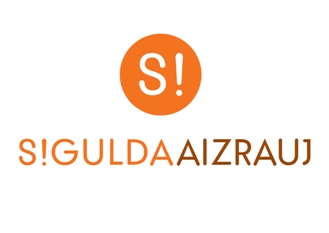 IEPIRKUMASND 2016/06/AK„Siguldas novada administrācijas un kultūras nama ēkas vienkāršotā atjaunošana Zinātnes ielā 7, Siguldā”Siguldas novads	20161. Vispārīgā informācija1.1. Iepirkuma identifikācijas numurs  SND 2016/06/AK1.2. Pasūtītājs 1.2.1.	Siguldas novada DomePasūtītāja rekvizīti:				Darba laiki: 	Pils iela 16, Sigulda				Pirmdiena	8:00 – 13:00 14:00 – 18:00Reģ. Nr.90000048152				Otrdiena	8:00 – 13:00 14:00 – 17:00A/S „SEB Banka”				Trešdiena	8:00 – 13:00 14:00 – 17:00Konts: LV15UNLA0027800130404		Ceturtdiena	8:00 – 13:00 14:00 – 18:00Tālr. Nr.67970844 				Piektdiena	8:00 – 14:00Faksa Nr.67971371                                           e-pasta adrese: dome@sigulda.lv1.2.2.	Iepirkuma komisijas sastāvs un tās izveidošanas pamatojums:1.2.3.   Kontaktpersonas: Iepirkumu komisijas priekšsēdētāja			Jeļena ZarandijaIepirkumu komisijas priekšsēdētājas vietniece	Inga ZālīteKomisijas locekļi					Anita StrautmaneDace MatusevičaRudīte Bete Pieaicinātā persona: Siguldas novada Domes Teritorijas attīstības pārvaldes Īpašumu un vides pārvaldības nodaļas Būvinženieris Leonīds Ermansons.Iepirkumu komisija izveidota 19.06.2013. ar Siguldas novada Domes sēdes lēmumu (protokols Nr.6, §6). Iepirkuma komisijas sastāvā veiktas izmaiņas 02.07.2014. ar Siguldas novada Domes sēdes lēmumu (protokols Nr.13, §16). Iepirkuma komisijas sastāvā veiktas izmaiņas 02.09.2015. ar Siguldas novada Domes sēdes lēmumu (protokols Nr.13, §2).1.2.3.1. Par iepirkuma procedūru:	Siguldas novada Domes Juridiskās pārvaldes vadītāja vietniece iepirkumu jautājumos Inguna Abzalone, tālr. Nr. 67385945, faksa Nr. 67971371, e-pasta adrese: iepirkumi@sigulda.lv;1.2.3.2. Par tehniskiem jautājumiem un būvdarbu jautājumiem:Siguldas novada Domes Teritorijas attīstības pārvaldes Īpašumu un vides pārvaldības nodaļas Būvinženieris Leonīds Ermansons, tālr. Nr. 67800950, faksa Nr. 67976657, e-pasta adrese: leonids.ermansons@sigulda.lv 1.3. Iepirkuma priekšmets Siguldas novada administrācijas un kultūras nama ēkas vienkāršotā atjaunošana Zinātnes ielā 7, Siguldā.CPV kods: 45000000-7 (celtniecības darbi).1.4. Iepirkuma procedūras dokumentu saņemšana1.4.1.	Iepirkuma dokumenti ir bez maksas un  brīvi pieejami Siguldas novada pašvaldības mājas lapā interneta vietnē www.sigulda.lv. 1.4.2.	Ar iepirkuma dokumentiem ieinteresētajiem Pretendentiem ir iespējams iepazīties līdz 2016.gada 02.maijam plkst. 12:00 uz vietas, Siguldas novada pašvaldībā, Pils ielā 16, Siguldā, 8.kabinetā.1.4.3.	Ja ieinteresētais Pretendents pieprasa izsniegt iepirkuma dokumentus drukātā veidā, Pasūtītājs tos izsniedz ieinteresētajam Pretendentam 3 (triju) darba dienu laikā pēc tam, kad saņemts šo dokumentu pieprasījums, ievērojot nosacījumu, ka dokumentu pieprasījums iesniegts laikus pirms piedāvājumu iesniegšanas termiņa.1.4.4.	Ja ieinteresētais Pretendents vēlas saņemt iepirkuma dokumentus drukātā veidā, Pasūtītājs var pieprasīt samaksu, kas nepārsniedz dokumentu pavairošanas un nosūtīšanas faktiskos izdevumus.1.4.5.	Iepirkuma Nolikuma atbildes uz Pretendentu jautājumiem par šo iepirkumu tiks publicētas Pasūtītāja mājas lapā interneta vietnē www.sigulda.lv. Pretendenta pienākums ir pastāvīgi sekot mājas lapā publicētajai informācijai un ievērtēt to savā piedāvājumā.1.4.6.	Iepirkuma komisija nav atbildīga par to, ja kāda ieinteresētā persona nav iepazinusies ar informāciju, kam ir nodrošināta brīva un tieša elektroniskā pieeja.1.5. Līguma izpildes laiks1.5.1.Ar uzvarējušo Pretendentu tiks slēgts 1 (viens) līgums par Siguldas novada administrācijas un kultūras nama ēkas vienkāršoto atjaunošanu Zinātnes ielā 7, Siguldā;1.5.2. Līguma izpildes termiņš: Siguldas novada administrācijas un kultūras nama ēkas vienkāršotā atjaunošana Zinātnes ielā 7, Siguldā jāveic - no iepirkuma līguma noslēgšanas brīža līdz 2016.gada 31.oktobrim.         1.6.Piedāvājuma iesniegšanas un atvēršanas vieta, datums, laiks un kārtība	1.6.1.	Pretendenti piedāvājumus var iesniegt līdz 02.05.2016. plkst.12:00 Siguldas novada Domes Klientu apkalpošanu nodaļā, Pils ielā 16, Siguldā, iesniedzot tos personīgi vai atsūtot pa pastu. Pasta sūtījumam jābūt nogādātam šajā punktā noteiktajā adresē līdz augstākminētajam termiņam. 1.6.2.	Piedāvājumi, kas iesniegti pēc minētā termiņa, netiks pieņemti. Pa pastu sūtītos piedāvājumus, kas saņemti pēc minētā termiņa, neatvērtus nosūtīs atpakaļ iesniedzējam. 1.6.3.	Piedāvājumi tiks atvērti Siguldas novada Domē, Pils ielā 16, Siguldā, 1.stāvā – deputātu zālē 2016.gada 02.maijā plkst. 12:00.1.6.4.	Konkursa piedāvājumu atvēršanā var piedalīties visi Pretendenti vai to pilnvarotie pārstāvji, kā arī citas ieinteresētās personas. 1.7.Piedāvājuma nodrošinājums1.7.1.Iesniedzot piedāvājumu, Pretendents iesniedz piedāvājuma nodrošinājumu 4 000,00 EUR (četri tūkstoši euro un 00 centi) apmērā. Piedāvājuma nodrošinājumu izsniedz Latvijas Republikā vai citā Eiropas Savienības vai Eiropas Ekonomiskās zonas dalībvalstī reģistrēta banka, kredītiestādes filiāle vai apdrošināšanas sabiedrība, kas Latvijas Republikas normatīvajos tiesību aktos noteiktajā kārtībā ir uzsākusi pakalpojumu sniegšanu Latvijas Republikas teritorijā, un tam ir jāatbilst Piedāvājuma nodrošinājuma veidnēs (Nolikuma 9.pielikums) noteiktām pamatprasībām. 1.7.2.	Piedāvājuma nodrošinājumam stājas spēkā ne vēlāk kā piedāvājumu atvēršanas dienā. Piedāvājuma nodrošinājums ir spēkā līdz īsākajam no šādiem termiņiem:1.7.2.1.	piedāvājuma nodrošinājuma spēkā esamības termiņa beigām;1.7.2.2.	līdz dienai, kad Pretendents, kurš ir noslēdzis iepirkuma līgumu, saskaņā ar iepirkuma līgumu noteikumiem iesniedz kredītiestādes beznosacījumu līguma izpildes nodrošinājumu (Līguma izpildes nodrošinājums paredzēts 5% (piecu procentu) apmērā no piedāvātās kopējās Līgumcenas bez pievienotās vērtības nodokļa, kas tiek iesniegts ne vēlāk kā 5 (piecu) darba dienu laikā pēc iepirkuma Līgumu noslēgšanas);1.7.2.3.	līdz iepirkuma līguma noslēgšanai, Pretendentiem, ar kuriem netiek slēgts iepirkuma Līgums.1.7.3.	Piedāvājuma nodrošinājumu Pasūtītājs atdod Pretendentiem šādā kārtībā:1.7.3.1.	Pretendentam, ar kuru Pasūtītājs ir noslēdzis iepirkuma līgumu, pēc kredītiestādes beznosacījumu līguma izpildes nodrošinājuma iesniegšanas;1.7.3.2.	pārējiem Pretendentiem – pēc iepirkuma līguma noslēgšanas ar uzvarējušo Pretendentu.1.8.Piedāvājuma noformēšana1.8.1.	Piedāvājums iesniedzams aizlīmētā un aizzīmogotā aploksnē (vai citā iepakojumā), uz kuras jānorāda:pasūtītāja nosaukums un adrese;pretendenta nosaukums un adrese;atzīme ”Piedāvājums atklātam konkursam „Siguldas novada administrācijas un kultūras nama ēkas vienkāršotā atjaunošana Zinātnes ielā 7, Siguldā”, Identifikācijas Nr. SND 2016/06/AKNeatvērt līdz 02.05.2016. plkst.12:00”.1.8.2. Piedāvājums sastāv no trim daļām un piedāvājuma nodrošinājuma:pretendentu atlases dokumentiem (1 oriģināls un 1 kopija);tehniskā piedāvājuma (1 oriģināls un 1 kopija);finanšu piedāvājuma (1 oriģināls un 1 kopija).1.8.3. Piedāvājuma visas daļas iesniedz Nolikuma 1.8.1.punktā minētajā aploksnē (vai citā iepakojumā). Piedāvājuma dokumentiem jābūt sanumurētiem, cauršūtiem (caurauklotiem) tā, lai dokumentus nebūtu iespējams atdalīt, un jāatbilst pievienotajam satura radītājam (uz piedāvājuma daļu oriģināliem un to kopijām norāda attiecīgi „ORIĢINĀLS” un „KOPIJA”). Tehniskais un finanšu piedāvājums pretendentam jāiesniedz arī uz CD vai cita datu nesēja MS Word vai MS Excel formātā vienā eksemplārā. Ja konstatētas pretrunas starp Pretendenta iesniegto piedāvājuma oriģinālu, piedāvājuma kopijām un iesniegto CD disku, par pamatu tiek ņemts piedāvājuma oriģināls.1.8.4. Piedāvājuma nodrošinājums iesniedzams kopā ar piedāvājumu kā atsevišķs dokuments, kas ievietots Nolikuma 1.8.1.punktā minētajā aploksnē. Piedāvājuma nodrošinājuma kopija jāiekļauj piedāvājumā Pretendenta atlases dokumentos.1.8.5. Dokumentu noformēšanā Pretendentam jāievēro Ministru kabineta 2010.gada 28.septembra noteikumu Nr.916 „Dokumentu izstrādāšanas un noformēšanas kārtība” prasības.1.8.6. Piedāvājums jāsagatavo valsts valodā. Ja kāds no Pretendenta iesniegtajiem dokumentiem nav valsts valodā, tas jānoformē atbilstoši Ministru kabineta 2000.gada 22.augusta noteikumos Nr.291 „Kārtība, kādā apliecināmi dokumentu tulkojumi valsts valodā” 6.punktā norādītajam. 1.8.7. Ja piedāvājumu iesniedz personu grupa, piedāvājumā papildus norāda personu, kas konkursā pārstāv attiecīgo personu grupu, kā arī katras personas atbildības sadalījumu.1.8.8. Iesniegtie piedāvājumi, izņemot Nolikuma 1.6.2.punktā noteikto gadījumu, ir Pasūtītāja īpašums un netiek atdoti atpakaļ Pretendentiem.1.9. Informācijas sniegšana un apmaiņa1.9.1.	Papildu informācijas sniegšana par iepirkuma dokumentos iekļautajām prasībām attiecībā uz piedāvājumu sagatavošanu un iesniegšanu vai Pretendentu atlasi tiek nodrošināta 5 (piecu) dienu laikā, bet ne vēlāk kā 6 (sešas) dienas pirms piedāvājuma iesniegšanas termiņa beigām, ja Pretendents informāciju iesniedzis laikus.1.9.2.	Papildu informāciju Pasūtītājs nosūta Pretendentam, kas uzdevis jautājumu, un vienlaikus ievieto šo informāciju Siguldas novada mājaslapā www.sigulda.lv, kurā ir pieejami iepirkuma dokumenti, norādot arī uzdoto jautājumu. 1.9.3.	Ja Pasūtītājs izdarījis grozījumus iepirkuma dokumentos, tas ievieto informāciju par grozījumiem Siguldas novada pašvaldības mājaslapā www.sigulda.lv, kurā ir pieejami šie dokumenti, ne vēlāk kā dienu pēc tam, kad paziņojums par grozījumiem iesniegts Iepirkumu uzraudzības birojam publicēšanai.1.9.4. 	Informācijas apmaiņa starp Pasūtītāju un Pretendentiem notiek rakstveidā: pa pastu (lēnāka) vai pa faksu (ātrāka), vai e-pastu (ātrāka). 1.9.5.	Laikā no piedāvājumu iesniegšanas dienas līdz to atvēršanas brīdim Pasūtītājs nesniedz informāciju par citu piedāvājumu esamību. Piedāvājumu vērtēšanas laikā līdz rezultātu paziņošanai Pasūtītājs nesniedz informāciju par vērtēšanas procesu.1.10. Cita informācija1.10.1. Ieinteresēto personu sanāksme notiks:1.10.1.1. 2016.gada 14.aprīlī plkst. 11:00 Siguldas novada Domes 1.stāvā, deputātu zālē, Pils ielā 16, Siguldā.Sanāksmē Pasūtītāja pilnvarotās personas atbildēs uz sanāksmes laikā uzdotajiem ieinteresēto personu jautājumiem un notiks objekta apskate. Ieinteresētajām personām par savu piedalīšanos sanāksmē jāpaziņo iepriekš, nosūtot pieteikumu Siguldas novada Domes Iepirkuma komisijai - pa pastu: Pils ielā 16, Siguldā, LV-2150, pa faksu: 67971371, vai pa e-pastu: iepirkumi@sigulda.lv .1.10.1.2.	Objekta apskate notiek patstāvīgi, iepriekš sazinoties ar Teritorijas attīstības pārvaldes Īpašumu un vides pārvaldības nodaļas Būvinženieri Leonīdu Ermansonu, tālr. Nr. 67800950, faksa Nr. 67976657, e-pasta adrese: leonids.ermansons@sigulda.lv.2. Informācija par iepirkuma priekšmetu2.1. Iepirkuma priekšmeta apraksts 2.1.1.	Iepirkuma priekšmets ir Siguldas novada administrācijas un kultūras nama ēkas vienkāršotā atjaunošana Zinātnes ielā 7, Siguldā, kas jāveic saskaņā ar Apliecinājuma karti ar tehniskajiem risinājumiem (Nolikuma 8.pielikums), tehnisko specifikāciju (Nolikuma 2.pielikums), darbu uzskaitījumu-tāmi (Nolikuma 3.pielikums) līguma projektu (Nolikuma 7.pielikums).	CPV kods:45000000-7 (celtniecības darbi).	2.1.2.	Pretendents piedāvājumu iesniedz par visu iepirkuma priekšmetu.2.1.3. 	Pretendentam nav tiesību iesniegt Piedāvājuma variantus.2.1.4.	Pretendentam pastāvošie apgrūtinājumi un ierobežojumi būvobjektā, saskaņā ar tehnisko specifikāciju un līguma projektu.2.1.5. Pasūtītājs patur sev tiesības:2.1.5.1. neizvēlēties nevienu no piedāvājumiem, ja visu Pretendentu piedāvātās Līgumcena pārsniedz Siguldas novada pašvaldības budžetā piešķirtos līdzekļus;2.1.5.2. Līguma darbības laikā samazināt Izpildītājam uzdoto, bet vēl neuzsākto Darbu apjomu par ne vairāk kā 15% no kopējās Līgumcenas (bez PVN), rakstveidā paziņojot Izpildītājam un noslēdzot Vienošanos pie Līguma.3. Informācija pretendentiem 3.1.Nosacījumi pretendenta dalībai iepirkuma procedūrā3.1.1. Iepirkumā var piedalīties piegādātāji Publisko iepirkumu likuma 1.panta 11.punkta izpratnē, kuri ir iesnieguši Nolikuma 4.sadaļā minētos dokumentus. Piedalīšanās iepirkumā ir Pretendenta brīvas gribas izpausme. Iepirkuma noteikumi visiem Pretendentiem ir vienādi.3.1.2. 	Ja piedāvājumu iesniedz piegādātāju apvienība, tā iesniedz kopīgu visu pušu parakstītu Pretendentu pieteikumu (Nolikuma 1.pielikums). Pārējie Pretendentu kvalifikāciju apstiprinošie dokumenti iesniedzami par katru apvienības dalībnieku atsevišķi.3.1.3. Ja par konkursa uzvarētāju tiek atzīta piegādātāju apvienība, tās pienākums ir 10 (desmit) dienu laikā skaitot no dienas, kad Pasūtītājs ir tiesīgs slēgt iepirkuma līgumus, izveidot personālsabiedrību, reģistrējot to normatīvos noteiktajā kārtībā Latvijas Republikas Uzņēmumu reģistrā vai līdzvērtīgā iestādē ārvalstīs, un iesniegt Pasūtītājam nepieciešamos dokumentus (Uzņēmuma reģistra izziņa par reģistrāciju oriģināls, Pretendenta vai notariāli apstiprināta kopija) līguma noslēgšanai.3.1.4. Pretendents ir reģistrēts Latvijas Republikas Uzņēmuma reģistra Komercreģistrā vai līdzvērtīgā reģistrā ārvalstīs. 3.1.5.	Pretendents ir reģistrēts Būvkomersantu reģistrā Latvijas Republikas normatīvajos aktos noteiktajā kārtībā vai līdzvērtīgā reģistrā ārvalstīs. 3.1.6. Iepirkuma komisija ir tiesīga noraidīt Pretendenta piedāvājumu, ja:1) Pretendents nav iesniedzis kaut vienu no Nolikuma 4.sadaļā minētajiem dokumentiem vai ir iesniedzis nolikuma 4.sadaļas nosacījumiem neatbilstošu dokumentu;2) Pretendenta tehniskais piedāvājums nav sagatavots atbilstoši Tehniskajā specifikācijā (Nolikuma 2.pielikums) vai Apliecinājuma karte ar tehniskajiem risinājumiem (Nolikuma 9.pielikums) izvirzītajām prasībām;3) Pretendents nav izpildījis Nolikuma 1.8.punktā noteiktās prasības par dokumentu noformēšanu un Nolikuma 1.6.1.apakšpunktā noteiktās prasības par dokumentu iesniegšanu, taču pie piedāvājumu vērtēšanas Iepirkuma komisija lemj par šo pārkāpumu būtiskumu un ietekmi uz piedāvājumu pēc būtības;4) Ja Iepirkuma komisija atzīst, ka Pretendents iesniedzis nepamatoti lētu piedāvājumu. Iepirkuma komisija, noskaidrojot Pretendenta piedāvātās cenas pamatojumu, vērtē ne tikai visu piedāvājumu kopumā, bet arī tā atsevišķas pozīcijas;5) Ja Iepirkuma komisija atzīst, ka Pretendents iesniedzis nepamatoti lētu piedāvājumu, atbilstoši Publisko iepirkumu likuma 48.pantā noteiktajam Iepirkuma komisija, noskaidrojot Pretendenta piedāvātās cenas pamatojumu, vērtē ne tikai visu piedāvājumu kopumā, bet arī tā atsevišķas pozīcijas;6) Pretendents vai Pretendenta norādītā persona, uz kuras iespējām Pretendents balstās ir sniedzis nepatiesu informāciju savas kvalifikācijas novērtēšanai vai vispār nav sniedzis pieprasīto informāciju;7) Tiek konstatēts, ka uz Pretendentu vai uz Pretendenta norādīto personu, uz kuras iespējām Pretendents balstās (ja ir), lai apliecinātu, ka tā kvalifikācija atbilst paziņojumā par līgumu vai iepirkuma dokumentos noteiktajām prasībām, vai uz Pretendenta norādīto apakšuzņēmēju (ja ir), kura veicamo darbu/sniedzamo pakalpojumu vērtība ir vismaz 20 procenti no kopējās iepirkuma līguma vērtības attiecas Publisko iepirkumu likuma 39.1 panta pirmās daļas 2. 3., 4., 5. un 6.punktā minētie izslēgšanas nosacījumi (ievērojot Publisko iepirkumu likuma 39.1 panta ceturtās daļas noilguma termiņus). Ja tiek konstatēts, ka uz personālsabiedrības biedru (ja Pretendents ir personālsabiedrība), attiecas Publisko iepirkumu likuma 39.1 panta pirmās daļas 1., 2. 3., 4., 5. un 6.punktā minētie izslēgšanas nosacījumi (ievērojot Publisko iepirkumu likuma 39.1 panta ceturtās daļas noilguma termiņus).3.2.Prasības attiecībā uz pretendenta saimniecisko un finansiālo stāvokli un iespējām veikt būvdarbus3.2.1.	Pretendenta katra gada (2013.g., 2014.g., 2015.g.) finanšu apgrozījumam jābūt ne mazākam, kā 200% no Pretendenta piedāvātās līgumcenas (bez PVN). 3.2.2.	Pretendenti, kas dibināti vēlāk, apliecina, ka katra gada finanšu apgrozījums nostrādātajā periodā nav mazāks, kā 200% no Pretendenta piedāvātās līgumcenas (bez PVN). 3.2.3.  Ja Pretendents ir personu apvienība, tās saimnieciskais un finansiālais stāvoklis ir atbilstošs konkrētā līguma izpildei – kopā visu personu apvienībā iesaistīto dalībnieku – katra gada (2013.g., 2014.g., 2015.g.) finanšu apgrozījumam iepirkuma priekšmeta jomā – būvniecības pakalpojumi - jābūt ne mazākam kā 200% no Pretendenta piedāvātās Līgumcenas (bez PVN).3.2.4. Ja Pretendents ir reģistrēts ārvalstī, lai apliecinātu atbilstību Nolikuma 3.2.1.punktā noteiktajām prasībām, Pretendentam ir tiesības iesniegt līdzvērtīgus dokumentus atbilstoši to reģistrācijas valsts normatīvajam regulējumam.3.2.5.	Pretendents var balstīties uz citu uzņēmēju iespējām, ja tas ir nepieciešams konkrētā līguma izpildei, neatkarīgi no savstarpējo attiecību tiesiskā rakstura. Šādā gadījumā Pretendents pierāda Pasūtītājam, ka viņa rīcībā būs nepieciešamie resursi, iesniedzot šo uzņēmēju un Pretendenta parakstītu apliecinājumu vai vienošanos par sadarbību konkrētā līguma izpildei.3.2.6. 	Līguma slēgšanas gadījumā Pretendents nodrošinās: 3.2.6.1. civiltiesiskās atbildības apdrošināšanu Ministru kabineta 2014.gada 19.augusta noteikumos Nr.502 „Noteikumi par būvspeciālistu un būvdarbu veicēju civiltiesiskās atbildības obligāto apdrošināšanu” noteiktajā kārtībā un iesniedz Pasūtītājam apdrošināšanas polises kopiju/-as, 5 (piecu) darba dienu laikā no Līguma parakstīšanas dienas (sk. Nolikuma 7.pielikums - Iepirkuma līgums); 3.2.6.2. visu celtniecības risku apdrošināšanu Līgumcenas (bez PVN) apmērā un iesniedz Pasūtītājam apdrošināšanas polises kopiju 5 (piecu) darba dienu laikā no Līguma parakstīšanas dienas (sk. Nolikuma 7.pielikums - Iepirkuma līgums). 3.2.6.3.Pretendentam ir iespējas saņemt kredītiestādes izdotu beznosacījumu līguma izpildes nodrošinājumu 5% (piecu procentu) apmērā no Pretendenta piedāvātās kopējās līgumcenas (bez PVN) kredītiestādes beznosacījumu garantijas veidā (izmaksājamas pēc pirmā pieprasījuma) (sk. Nolikuma 7.pielikums - Iepirkuma līgums). 3.2.7. 	Pretendents veicis objekta apskati.3.3.Prasības attiecībā uz pretendenta tehniskajām un profesionālām spējām un iespējām veikt būvdarbus 3.3.1.	Pretendentam iepriekšējo 5 (piecu) gadu laikā (vai īsākā, ja Pretendents reģistrēts vēlāk) ir jābūt pieredzei vismaz 3 (trīs) III grupas vai tām pielīdzināmu ēku remontos vai būvniecībā, kas ir pilnībā pabeigtas, ar nosacījumu, ka katrā objektā atjaunošanas/pārbūves vai būvdarbu izmaksas bez PVN ir ne mazākas kā 100% no Pretendenta piedāvātās līguma cenas bez PVN. Papildus jābūt 3 (trīs) pozitīvām atsauksmēm par Nolikumā minētajiem darbiem un atbilstoši šajā punktā noteiktajai prasībai.Ja Pretendents ir personu grupa, tad personu grupas dalībniekiem kopā jāatbilst šajā punktā noteiktajai prasībai.3.3.3.	Darbu izpildei nepieciešamie speciālisti ir sertificēti Latvijā vai ārvalstīs, atbilstoši Latvijas Republikas normatīvo aktu prasībām vai atbilstoši attiecīgo ārvalstu normatīvo aktu prasībām Pretendenta kvalifikācijas apliecinājumam jāiesniedz iesaistīto, atbilstoši kvalificēto atbildīgo speciālistu būvprakses sertifikātu kopijas visās būvdarbu veikšanai nepieciešamajās jomās. Jāpievieno iesaistīto speciālistu darba līguma/uzņēmuma līguma kopijas vai speciālistu parakstīti apliecinājumi par  piekrišanu piedalīties atklātajā konkursā un gadījumā, ja Pretendentam tiks piešķirtas līguma slēgšanas tiesības, noslēgt speciālistiem līgumus par tiem uzticēto būvdarbu izpildi. Ja Pretendents līguma izpildei plāno piesaistīt speciālistus, kuriem profesionālā kvalifikācija ir iegūta ārzemēs, jāiesniedz ārvalstu speciālistu licences, sertifikāta vai cita dokumenta, kas apliecina tiesības sniegt pakalpojumus atbilstošajā jomā, kopija un apliecinājumus par to, ka ārvalstu speciālists atbilst izglītības un profesionālās kvalifikācijas prasībām attiecīgās profesionālas darbības veikšanai Latvijas Republikā. Gadījumā, ja Pretendentam tiks piešķirtas līguma slēgšanas tiesības, ārvalstu speciālistam līdz iepirkuma līguma noslēgšanai jāiegūst Latvijas Republikā kompetentas institūcijas izdots būvspeciālista sertifikāts.3.3.4. Pretendenta rīcībā jābūt šādiem sertificētiem speciālistiem:3.3.4.1 Atbildīgais ēku būvdarbu vadītājs, kuram ir spēkā esošs sertifikāts, kurš iepriekšējo 5 (piecu) gadu laikā ir veicis 3 (trīs) III grupas vai tām pielīdzināmu ēku remonta vai būvniecības būvdarbus, kas ir pilnībā pabeigti.3.3.4.2.Darbu aizsardzības koordinatoru, kas līguma izpildes gaitā saskaņā ar Ministru kabineta 2003. gada 25. februāra noteikumiem Nr.92 „Darba aizsardzības prasības, veicot būvdarbus” un citiem normatīvajiem aktiem veiks darba aizsardzības koordinatora pienākumus, ar augstākās profesionālo izglītību darba aizsardzības jomā, kuram iepriekšējo 5 (piecu) gadu laikā ir pieredze vismaz 2 (divu) III grupas vai tām pielīdzināmu ēku remontos vai būvniecībā.3.3.5.	Konkrētā līguma izpildē, lai pierādītu atbilstību Nolikuma kvalifikācija prasībām, Pretendents drīkst balstīties uz citu uzņēmēju iespējām, neatkarīgi no savstarpējo attiecību tiesiskā rakstura. Pretendents aizpilda Apakšuzņēmējiem nododamo būvniecības darbu saraksta tabulu. Sarakstā iekļauj visus uzņēmējus un pierāda Pasūtītājam, ka viņa rīcībā būs nepieciešamie resursi, iesniedzot šo uzņēmēju un Pretendenta parakstītu apliecinājumu vai vienošanos par sadarbību un/vai resursu nodošanu Pretendenta rīcībā konkrētā līguma izpildei. 3.3.6.	Ja Pretendents plāno piesaistīt apakšuzņēmējus, tad tie piesaistāmi saskaņā ar Publisko iepirkumu likuma 20.panta noteikumiem.3.3.7.	Ja Pretendents plāno nomainīt līguma izpildē iesaistīto personālu vai plāno apakšuzņēmēju  nomaiņu, tad tie ir nomaināmi saskaņā ar Publisko iepirkumu likuma 68.panta noteikumiem.4. Iepirkuma piedāvājuma saturs4.1.Atlases dokumenti4.1.1.	Pretendenta  dalībai iepirkumā (Nolikuma 1.pielikums). Pieteikumu paraksta Pretendenta pilnvarota persona. 4.1.2.	Lai apliecinātu atbilstību Nolikuma 3.1.4.punkta prasībām Pretendentam jāiesniedz apliecinājums, ka tas ir reģistrēts Latvijas Republikas komercreģistrā vai ārvalstīs attiecīgās valsts likumdošanā paredzētajā kārtībā. Piegādātāju apvienībai jāiesniedz tās dalībnieku parakstīts apliecinājums, ka tā tiks reģistrēta līdz Līguma noslēgšanas dienai.4.1.3.	Lai apliecinātu atbilstību Nolikuma 3.1.5.punkta prasībām, Pretendentam (ārvalstu personai) jāiesniedz apliecinājums, ka tam ir reģistrētas tiesības veikt komercdarbību būvniecībā attiecīgās valsts likumdošanā paredzētajā kārtībā. Ārvalstu persona, kas nav reģistrēts Latvijas Republikas Būvkomersantu reģistrā, ja tā tiks atzīta par uzvarētāju, jāiesniedz apliecinājums, ka līdz Līguma slēgšanas dienai tiks reģistrēta Latvijas Republikas Būvkomersantu reģistrā. Personālsabiedrībai un piegādātāju apvienībai jāiesniedz apliecinājums, ka tā tiks reģistrēta Būvkomersantu reģistrā (pēc reģistrācijas komercreģistrā) līdz Līguma noslēgšanai.4.1.4. Pretendenta apliecinājums par Pretendenta gada finanšu apgrozījumu par 2013.g., 2014.g., 2015.gadu, norādot apgrozījumu par katru gadu atsevišķi un kopā. Uzņēmumiem, kas dibināti vēlāk apliecinājums par gada finanšu apgrozījumu nostrādātajā periodā. Papildus apliecinājumam jāiesniedz izraksts (bilance, peļņas vai zaudējumu aprēķins, revidenta atzinums) no gada pārskata par 2013., 2014. gadu. Par 2015.gadu var tikt iesniegti operatīvie dati uz 2015.gada 31.decembri. 4.1.5. Pretendents iesniedz kredītiestādes izziņu (apliecinājumu), kas apliecina, ka Pretendenta uzvaras gadījumā tiks izsniegta beznosacījumu garantija - līguma izpildes nodrošinājums 5% (piecu procentu) apmērā no Pretendenta piedāvātās kopējās Līgumcenas (bez PVN), norādot izsniedzamā nodrošinājuma maksimālo summu, 4.1.6. Lai apliecinātu atbilstību Nolikuma 3.2.6.1., 3.2.6.2.apakšpunktos izvirzītajai prasībai, Pretendents iesniedz apdrošināšanas kompānijas izziņu (apliecinājumu), kas apliecina, ka Pretendenta uzvaras gadījumā tiks veikta apdrošināšana saskaņā ar Nolikuma 3.2.6.1., 3.2.6.2.apakšpunktu, norādot atbildības limita apjomu, maksimālo pieļaujamo pašrisku un polises darbības termiņu.4.1.7. Pretendenta parakstīts pieredzes apraksts, sagatavots atbilstoši iepirkuma Nolikuma 4.pielikuma formai un Nolikuma 3.3.1.punkta prasībām.4.1.8. 	Pretendentam par Nolikuma 4.pielikumā norādītajiem darbiem jāiesniedz atsauksmes par remontu vai būvdarbu veikšanu, objekta pieņemšanas-nodošanas akta kopija. Gadījumā, ja atsauksmē nav iespējams norādīt visu minēto informāciju, Pretendents ir tiesīgs apliecināt savu pieredzi, iesniedzot apliecinājumu – objektīvi pārbaudāmu informāciju, piemēram, līguma kopiju vai citu apliecinājumu, kas apstiprina Pretendenta pieredzi atbilstoši Nolikuma 3.3.1. punkta prasībām.4.1.9. Lai apliecinātu atbilstību Nolikuma 3.3.4.punkta prasībām, Pretendentam jāiesniedz:4.1.9.1.	akreditētu institūciju izsniegtas visu Nolikuma 3.3.4.punktā norādīto speciālistu sertifikātu vai akreditētu institūciju lēmumu kopijas;4.1.9.2.	informācija par atbildīgā būvdarbu vadītāja pieredzi atbilstoši Nolikuma 3.3.4.1.apakšpunktā noteiktajām prasībām un Nolikuma 5.pielikumam.4.1.9.3.ja Pretendenta piedāvātie speciālisti nav darba attiecībās ar Pretendentu vai Pretendenta piedāvāto apakšuzņēmēju, tad jāiesniedz abu pušu parakstīti vienošanās protokoli par līguma attiecību nodibināšanu ar Pretendentu šajā atklātā konkursā paredzēto darbu veikšanai, Pretendenta uzvaras gadījumā.4.1.10. Darba aizsardzības koordinatora spēkā esošs sertifikāts, kas atbilst Ministru kabineta 2008.gada 8.septembra noteikumiem Nr.723 „Noteikumi par prasībām kompetentām institūcijām un kompetentiem speciālistiem darba aizsardzības jautājumos un kompetences novērtēšanas kārtību”, izglītību apliecinošu dokumentu kopijas, kā arī objektu saraksts iepriekšējo 5 (piecu) gadu laikā, atbilstoši Nolikuma 3.3.4.2.apakšpunkta prasībām, norādot objekta nosaukumu, adresi, būvniecības gadu, pasūtītāja kontaktinformāciju.4.1.11. Ja Pretendents plāno piesaistīt apakšuzņēmējus – informācija par konkrētajiem apakšuzņēmējiem un tiem nododamo darbu saraksts un apjoms. Informācija jāsagatavo un jāiesniedz pēc klātpievienotās tabulas. 4.1.12. Ja piedāvājumu iesniedz personu grupa – informācija par personu grupas dalībniekiem un tiem veicamo darbu saraksts un apjoms. Informācija jāsagatavo un jāiesniedz pēc klātpievienotās tabulas.4.1.13.Pretendenta rakstveida apliecinājums par to, ka Pretendents ir iepazinies ar Līguma projektā (Nolikuma 7.pielikums) paredzēto Darbu apmaksas un citiem noteikumiem un tiem pilnībā piekrīt, vienlaicīgi apliecinot to saprotamību un pamatotību.4.1.14. Piedāvājuma nodrošinājuma kopija.4.1.15.Izdrukas no Valsts ieņēmumu dienesta elektroniskās deklarēšanas sistēmas par Pretendenta un tā piedāvājumā norādīto apakšuzņēmēju vidējām stundas tarifa likmēm profesiju grupās, atbilstoši Publisko iepirkumu likuma 48.panta (1¹) daļā noteiktajai prasībai.4.2.Tehniskais piedāvājums4.2.1.	Tehniskais piedāvājums jāsagatavo saskaņā ar Apliecinājuma karti ar tehniskajiem risinājumiem (Nolikuma 8.pielikums), tehnisko specifikāciju (Nolikuma 2.pielikums), darba uzskaitījumiem-tāmi (Nolikuma 3.pielikums). Tāmes sastāda persona, kura ir saņēmusi atbilstošu būvprakses sertifikātu, norādot paraksta atšifrējumu un sertifikāta numuru. Tāmes pārbauda persona, kura ir saņēmusi atbilstošu būvprakses sertifikātu, norādot paraksta atšifrējumu un sertifikāta numuru, un kura nav tāmes sastādītāja. Attiecīgajiem sertifikātiem jābūt derīgam piedāvājuma iesniegšanas dienā. Tāmēs jāievērtē visi darbu veikšanai nepieciešamie materiāli, algas un mehānismi, kā arī darbi, kas nav minēti, bet bez kuriem nebūtu iespējams būvdarbu tehnoloģiski pareizi un spēkā esošiem normatīviem atbilstoša veikšana pilnā apmērā.4.2.2.	Tehniskā piedāvājuma sastāvs:4.2.2.1. Darbu uzskaitījumi-tāmes saskaņā ar Tehniskajām specifikācijām;4.2.2.2. Darbu izpildes laika grafiks, atbilstoši Nolikuma 1.5.2.punktā noteiktajam;4.2.2.3. Finanšu plūsmas grafiks (sastādīt atbilstoši darbu uzskaitījumi-tāmes norādītajiem darbu veidiem – mēnešos), kurš sastādīts, ievērojot Nolikuma 6.2.punkta nosacījumus;4.2.2.4. Būvdarbu garantijas laiks (norādīt mēnešos). Pretendenta piedāvātajam būvdarbu garantijas laikam ir jābūt ne īsākam kā 60 (sešdesmit) mēneši. 4.2.2.5. Kvalitātes nodrošināšanas plāns. Kvalitātes nodrošināšanas plāns atspoguļo Pretendenta garantētās iespējas veikt būvdarbus, kuru kvalitāte būs atbilstoša būvprojektam un Latvijas Republikas būvnormatīviem un iepirkuma noteikumiem.4.2.3.	Tehnisko piedāvājumu paraksta Pretendenta pilnvarota persona.4.3.Finanšu piedāvājums4.3.1.	Pretendenta finanšu piedāvājums jāaizpilda atbilstoši Nolikuma 6.pielikumā norādītajai Finanšu piedāvājuma formai. 4.3.2.	Finanšu piedāvājumā piedāvātajā cenā iekļaujamas visas Apliecinājuma kartē ar tehniskajiem risinājumiem un Tehniskajā specifikācijā ar vienkāršotās atjaunošanas darbiem saistītās izmaksas, visi normatīvajos aktos paredzētie nodokļi (izņemot PVN), visas ar to netieši saistītās izmaksas (satiksmes organizācija būvdarbu izpildes laikā, apbraucamo ceļu uzturēšana, ar ēkā esošo iestāžu darbības nepārtrauktības nodrošināšanu saistītos izdevumus u.c.). 4.3.3.	Finanšu piedāvājumu paraksta Pretendenta pilnvarota persona.5. Iepirkuma norisePar visiem ar iepirkuma organizēšanu un norisi saistītiem jautājumiem ir atbildīga Siguldas novada pašvaldības Iepirkuma komisija. Iepirkuma komisijas uzdevums ir izvēlēties Pretendentu, kura piedāvājums atbilst šī Nolikuma prasībām.5.1. Piedāvājumu atvēršanaPiedāvājumu atvēršana notiks atklātā sanāksmē. Iepirkuma komisija rīkojas saskaņā ar Publisko iepirkumu likuma 55.panta piekto daļu.5.2. Piedāvājumu vērtēšana5.2.1.	Piedāvājumu noformējuma pārbaudi, Pretendentu atlasi, tehnisko piedāvājumu atbilstības pārbaudi un piedāvājuma izvēli saskaņā ar izraudzīto piedāvājuma izvēles kritēriju – piedāvājums ar viszemāko cenu Iepirkuma komisija veic slēgtā sēdē. 5.2.2.	Iepirkuma komisija izvēlas piedāvājumu ar viszemāko cenu no piedāvājumiem, kas atbilst Nolikuma prasībām.5.2. Aritmētisku kļūdu labošanaAritmētisku kļūdu labošanu Iepirkuma komisija veic saskaņā ar Publisko iepirkumu likuma 56.panta trešo daļu.5.3. Nepamatoti lēta piedāvājuma noteikšana5.3.1.Ja Pretendenta iesniegtais piedāvājums ir nepamatoti lēts, Iepirkuma komisija rīkojas saskaņā ar Publisko iepirkumu likuma 48.pantu.5.3.2. Pasūtītājam ir pienākums izvērtēt, vai piedāvājums nav nepamatoti lēts, ja Pasūtītājs konstatē, ka Pretendenta vai tā piedāvājumā norādīto apakšuzņēmēju darba ņēmēju vidējā stundas tarifa likme kaut vienā no profesiju grupām pirmajos trijos gada ceturkšņos pēdējo četru gada ceturkšņu periodā līdz piedāvājuma iesniegšanas dienai ir mazāka par 80% (vai nesasniedz valstī noteikto minimālo stundas tarifa likmi) no darba ņēmēju vidējās stundas tarifa likmes attiecīgajā profesiju grupā valstī minētajā periodā pēc Valsts ieņēmumu dienesta apkopotajiem datiem, kas publicēti Valsts ieņēmumu dienesta mājaslapā internetā. Ja Pretendents kā nodokļu maksātājs ir reģistrēts pēdējo četru gada ceturkšņu periodā līdz piedāvājuma iesniegšanas dienai, ņem vērā darba ņēmēju vidējo stundas tarifa likmi periodā no nākamā mēneša pēc reģistrācijas mēneša līdz piedāvājuma iesniegšanas dienai. Pasūtītājs pieprasa, lai Pretendents kopā ar piedāvājumu iesniedz izdrukas no Valsts ieņēmumu dienesta elektroniskās deklarēšanas sistēmas par Pretendenta un tā piedāvājumā norādīto apakšuzņēmēju vidējām stundas tarifa likmēm profesiju grupās.5.4.Ja tikai viens Pretendents atbilst visām Nolikumā vai paziņojumā par līgumu noteiktajām Pretendentu atlases prasībām, Pasūtītājs pieņem lēmumu pārtraukt iepirkumu, izņemot gadījumu: Pasūtītājs var nepārtraukt iepirkumu, ja tas var pamatot, ka konkrētajā tirgū nedarbojas pietiekams Pretendentu atlases prasībām atbilstošu piegādātāju skaits. Šajā gadījumā Pasūtītājs šo pamatojumu norāda iepirkuma ziņojumā, papildus ietverot pamatojumu tam, ka izvirzītās Pretendentu atlases prasības ir objektīvas un samērīgas. 5.5. Ja neviens no iesniegtajiem piedāvājumiem netiks izskatīts vai netiks atzīts par atbilstošu, Iepirkuma komisijai ir tiesības uzvarētāju nepaziņot un iepirkumu izbeigt. Šādā gadījumā Iepirkuma komisija pieņem lēmumu par jauna atklāta konkursa organizēšanu.6.Iepirkuma līgums6.1. Pasūtītājs slēgs iepirkuma līgumu (Nolikumam pievienots iepirkuma līguma projekts - Nolikuma 7.pielikums) ar izraudzīto Pretendentu, pamatojoties uz tā iesniegto piedāvājumu un saskaņā ar iepirkuma Nolikumu. 6.2.	Samaksas kārtība, līguma izpildes nodrošinājums, apdrošināšana un garantijas termiņa garantija saskaņā ar līguma projekta noteikumiem. 6.3. 	Iepirkuma līguma noslēgšana var notikt ne agrāk kā nākamajā darba dienā pēc nogaidīšanas termiņa beigām, ja Iepirkumu uzraudzības birojā nebūs Publisko iepirkumu likuma 83. pantā noteiktajā kārtībā iesniegts iesniegums par iepirkuma pārkāpumiem. 6.4.	Nogaidīšanas termiņš ir:6.4.1.	10 (desmit) dienas pēc dienas, kad Publisko iepirkumu likuma 32. panta otrajā daļā minētā informācija nosūtīta visiem Pretendentiem pa faksu vai elektroniski, izmantojot drošu elektronisko parakstu, vai nodota personiski, un papildus viena darba diena;6.4.2.	15 (piecpadsmit) dienas pēc Publisko iepirkumu likuma 32. panta otrajā daļā minētās informācijas nosūtīšanas dienas, ja kaut vienam Pretendentam tā nosūtīta pa pastu, un papildus viena darba diena.6.5. Uzvarējušam Pretendentam iepirkuma līgums ir jānoslēdz ar Pasūtītāju ne vēlāk, kā 5 (piecu) darba dienu laikā pēc rakstiska uzaicinājuma par līgumu noslēgšanu izsūtīšanas brīža. Ja šajā punktā minētajā termiņā Pretendents neparaksta iepirkuma līgumu, tas tiek uzskatīts par Pretendenta atteikumu slēgt iepirkuma līgumu. 6.6.	Ja uzvarējušais Pretendents kavējas vai atsakās slēgt iepirkuma līgumu Nolikuma 6.5. punktā minētajā termiņā, iepirkuma līgums tiks slēgts ar nākamo Pretendentu, kurš iesniedzis piedāvājumu ar viszemāko cenu. 6.7. Ja par uzvarējušo Pretendentu tiek atzīta piegādātāju apvienība, tās pienākums ir 10 (desmit) dienu laikā skaitot no dienas, kad Pasūtītājs ir tiesīgs slēgt iepirkuma līgumu, izveidot personālsabiedrību, reģistrējot to normatīvos aktos noteiktajā kārtībā Latvijas Republikas Uzņēmumu reģistrā vai līdzvērtīgā iestādē ārvalstīs, un iesniegt Pasūtītājam nepieciešamos dokumentus (komersanta reģistrācijas apliecības notariāli apstiprināta kopija, Uzņēmuma reģistra izziņas oriģināls vai notariāli apstiprināta kopija) līguma noslēgšanai. Ja šajā punktā minētajā termiņā personālsabiedrība netiek reģistrēta, tas tiek uzskatīts par Pretendenta (piegādātāju apvienības) atteikumu slēgt iepirkuma līgumu. 6.8.	Grozījumus iepirkuma līgumos, izdara, ievērojot Publisko iepirkumu likuma 67.¹ panta noteikumus.	7.Iepirkuma komisijas tiesības un pienākumi7.1.Iepirkuma komisijas tiesības7.1.1.	Pārbaudīt nepieciešamo informāciju kompetentā institūcijā, publiski pieejamās datubāzēs vai citos publiski pieejamos avotos, ja tas nepieciešams piedāvājumu atbilstības pārbaudei, Pretendentu atlasei, piedāvājumu vērtēšanai un salīdzināšanai, kā arī lūgt, lai kompetenta institūcija papildina vai izskaidro sertifikātus un dokumentus, kas iesniegti Iepirkuma komisijai. Pasūtītājs termiņu nepieciešamās informācijas iegūšanai nosaka samērīgi ar laiku, kas nepieciešams šādas informācijas sagatavošanai un iesniegšanai.7.1.2.	Pieaicināt ekspertu piedāvājuma noformējuma pārbaudei, piedāvājuma atbilstības pārbaudei, kā arī piedāvājuma vērtēšanai.7.1.3.	Pieprasīt, lai Pretendents precizētu informāciju par savu piedāvājumu, ja tas nepieciešams piedāvājuma noformējuma pārbaudei, Pretendentu atlasei, piedāvājuma atbilstības pārbaudei, kā arī piedāvājumu vērtēšanai un salīdzināšanai.7.1.4.	Ja piedāvājums nav noformēts atbilstoši Nolikuma 1.8. punktā minētajām prasībām un/vai iesniegtie dokumenti neatbilst kādai no Nolikuma 4. sadaļas prasībām, Iepirkuma komisija var lemt par iesniegtā piedāvājuma tālāko neizskatīšanu un nevērtēšanu, pieņemot argumentētu lēmumu par to.7.1.5.	Ja Pretendenta pieteikums (Nolikuma 1.pielikums) nav aizpildīts pilnībā vai atbilstoši prasītajai informācijai, Iepirkuma komisija turpmāk šo piedāvājumu neizskata un nevērtē. Šajā gadījumā Pretendenta iesniegtais Piedāvājums paliek Pasūtītāja īpašumā un netiek atdots Pretendentam.7.1.6.	Normatīvajos aktos noteiktajā kārtībā labot aritmētiskās kļūdas Pretendentu finanšu piedāvājumos, informējot par to Pretendentu.7.1.7.	Izvēlēties nākamo piedāvājumu ar viszemāko cenu, ja izraudzītais Pretendents atsakās slēgt iepirkuma līgumu ar Pasūtītāju. Pirms lēmuma pieņemšanas par līguma noslēgšanu ar nākamo Pretendentu, kurš piedāvājis piedāvājumu ar viszemāko cenu, Pasūtītājs izvērtēs, vai tas nav uzskatāms par vienu tirgus dalībnieku kopā ar sākotnēji izraudzīto Pretendentu, kurš atteicās slēgt iepirkuma līgumu ar Pasūtītāju. Ja nepieciešams, Pasūtītājs ir tiesīgs pieprasīt no nākamā Pretendenta apliecinājumu un, ja nepieciešams, pierādījumus, ka tas nav uzskatāms par vienu tirgus dalībnieku kopā ar sākotnēji izraudzīto Pretendentu. Ja nākamais Pretendents ir uzskatāms par vienu tirgus dalībnieku kopā ar sākotnēji izraudzīto Pretendentu, Pasūtītājs pieņem lēmumu pārtraukt iepirkumu, neizvēloties nevienu piedāvājumu.7.1.8.	Lemt par iepirkuma izbeigšanu vai pārtraukšanu.7.1.9.	Lemt par piedāvājuma iesniegšanas termiņa pagarināšanu, veicot attiecīgi grozījumus iepirkuma Nolikumā, kā arī nosūtot informāciju un ievietojot to Iepirkumu uzraudzības biroja mājas lapā www.iub.gov.lv un Siguldas novada pašvaldības mājas lapā www.sigulda.lv .7.1.10.	Noraidīt piedāvājumus, ja tie neatbilst iepirkuma Nolikuma prasībām.7.1.11.	Neizvēlēties nevienu no piedāvājumiem, ja tie pārsniedz Siguldas novada pašvaldības budžetā piešķirtos līdzekļus. 7.1.12.	Iepirkuma komisija patur sev tiesības nekomentēt iepirkuma norises gaitu.7.2. 	Iepirkuma komisijas pienākumi7.2.1. 	Nodrošināt iepirkuma norisi un dokumentēšanu.7.2.2. 	Nodrošināt Pretendentu brīvu konkurenci, kā arī vienlīdzīgu un taisnīgu attieksmi pret tiem.7.2.3. Pēc ieinteresēto personu pieprasījuma normatīvajos aktos noteiktajā kārtībā sniegt informāciju par Nolikumu.7.2.4. 	Vērtēt Pretendentus un to iesniegtos piedāvājumus saskaņā ar Publisko iepirkumu likumu, citiem normatīvajiem aktiem un šo Nolikumu, izvēlēties piedāvājumu vai pieņemt lēmumu par iepirkuma izbeigšanu bez rezultātiem, vai iepirkuma pārtraukšanu. 7.2.5.	Rakstiski informēt Pretendentus par iesniegto materiālu vērtēšanas gaitā konstatētām aritmētiskām kļūdām.7.2.6.	Lemt par iepirkuma dokumentu atdošanu Pretendentam gadījumos, kad nav ievērota šajā Nolikumā noteiktā piedāvājumu iesniegšanas kārtība.7.2.7.	Noteikt iepirkuma uzvarētāju.7.2.8.	3 (trīs) darba dienu laikā pēc lēmuma pieņemšanas rakstiski informēt visus Pretendentus par iepirkuma rezultātiem.7.2.9.	Nosūtīt informāciju Iepirkumu uzraudzības birojam www.iub.gov.lv un ievietot informāciju Siguldas novada pašvaldības mājas lapā www.sigulda.lv . 8.Pretendenta tiesības un pienākumi8.1.Pretendenta tiesības8.1.1.	Apvienoties grupā ar citiem Komersantiem un iesniegt vienu kopēju piedāvājumu.8.1.2.	Piedāvājuma sagatavošanas laikā Pretendentam ir tiesības rakstveidā vērsties pie Iepirkuma komisijas neskaidro jautājumu precizēšanai.8.1.3.	Līdz piedāvājumu iesniegšanas termiņa beigām Pretendents ir tiesīgs atsaukt vai mainīt savu iesniegto piedāvājumu. Atsaukumam ir bezierunu raksturs, un tas izbeidz dalībnieka turpmāko līdzdalību iepirkumā. Piedāvājums atsaucams vai maināms, pamatojoties uz rakstveida iesniegumu, kas saņemts līdz piedāvājumu iesniegšanas termiņa beigām un apstiprināts ar uzņēmuma zīmogu un Pretendenta pilnvarotas personas parakstu.8.1.4.	Piedalīties piedāvājumu atvēršanas sanāksmē.8.1.5.	Iesniegt iesniegumu par iepirkuma pārkāpumiem, saskaņā ar Publisko iepirkumu likuma 83.pantu.8.2.Pretendenta pienākumi8.2.1. Sagatavot piedāvājumus atbilstoši Nolikuma prasībām.8.2.2. Sniegt patiesu informāciju.8.2.3. Sniegt atbildes uz Iepirkuma komisijas pieprasījumiem par papildu informāciju, kas nepieciešama piedāvājumu noformējuma pārbaudei, Pretendentu atlasei, piedāvājumu atbilstības pārbaudei, salīdzināšanai un vērtēšanai.8.2.4. Segt visas izmaksas, kas saistītas ar piedāvājumu sagatavošanu un iesniegšanu.9.	Pārbaude par Publisko iepirkumu likuma 39.1 panta pirmās daļas izslēgšanas nosacījumu neesamību9.1. Saskaņā ar Publisko iepirkumu likuma (turpmāk tekstā arī - PIL) 39.1 panta piektās daļas otro punktu, Pasūtītājs pārbaudi par PIL 39.1 panta pirmajā daļā noteikto Pretendentu izslēgšanas gadījumu esamību atklāta konkursa ietvaros veic attiecībā uz katru Pretendentu, kad uzsāk piedāvājumu izvērtēšanu.9.2. Saskaņā ar Publisko iepirkumu likuma 39.1 panta pirmo daļu, Pasūtītājs izslēdz Pretendentu no dalības iepirkumā jebkurā no šādiem gadījumiem:9.2.1. Pretendents vai persona, kura ir Pretendenta valdes vai padomes loceklis vai prokūrists, vai persona, kura ir pilnvarota pārstāvēt Pretendentu darbībās, kas saistītas ar filiāli, ar tādu prokurora priekšrakstu par sodu vai tiesas spriedumu, kas stājies spēkā un kļuvis neapstrīdams un nepārsūdzams, ir atzīta par vainīgu jebkurā no šādiem noziedzīgiem nodarījumiem:9.2.1.1. kukuļņemšana, kukuļdošana, kukuļa piesavināšanās, starpniecība kukuļošanā, neatļauta labumu pieņemšana vai komerciāla uzpirkšana,9.2.1.2. krāpšana, piesavināšanās vai noziedzīgi iegūtu līdzekļu legalizēšana,9.2.1.3. izvairīšanās no nodokļu un tiem pielīdzināto maksājumu nomaksas,9.2.1.4. terorisms, terorisma finansēšana, aicinājums uz terorismu, terorisma draudi vai personas vervēšana un apmācīšana terora aktu veikšanai;9.2.2. Pretendents ar tādu kompetentas institūcijas lēmumu vai tiesas spriedumu, kas stājies spēkā un kļuvis neapstrīdams un nepārsūdzams, ir atzīts par vainīgu pārkāpumā, kas izpaužas kā:9.2.2.1. viena vai vairāku tādu valstu pilsoņu vai pavalstnieku nodarbināšana, kuri nav Eiropas Savienības dalībvalstu pilsoņi vai pavalstnieki, ja tie Eiropas Savienības dalībvalstu teritorijā uzturas nelikumīgi,9.2.2.2. personas nodarbināšana bez rakstveidā noslēgta darba līguma, nodokļu normatīvajos aktos noteiktajā termiņā neiesniedzot par šo personu informatīvo deklarāciju par darba ņēmējiem, kas iesniedzama par personām, kuras uzsāk darbu;9.2.3. Pretendents ar tādu kompetentas institūcijas lēmumu vai tiesas spriedumu, kas stājies spēkā un kļuvis neapstrīdams un nepārsūdzams, ir atzīts par vainīgu konkurences tiesību pārkāpumā, kas izpaužas kā vertikālā vienošanās, kuras mērķis ir ierobežot pircēja iespēju noteikt tālākpārdošanas cenu, vai horizontālā karteļa vienošanās, izņemot gadījumu, kad attiecīgā institūcija, konstatējot konkurences tiesību pārkāpumu, par sadarbību iecietības programmas ietvaros Pretendentu ir atbrīvojusi no naudas soda vai naudas sodu samazinājusi;9.2.4. ir pasludināts Pretendenta maksātnespējas process, apturēta vai pārtraukta Pretendenta saimnieciskā darbība, uzsākta tiesvedība par Pretendenta bankrotu vai Pretendents tiek likvidēts;9.2.5. saskaņā ar Valsts ieņēmumu dienesta publiskajā nodokļu parādnieku datubāzē pēdējās datu aktualizācijas datumā ievietoto informāciju ir konstatēts, ka Pretendentam dienā, kad paziņojums par līgumu publicēts IUB mājaslapā, vai Pretendentam, attiecībā uz kuru pieņemts lēmums par iespējamu līguma slēgšanas tiesību piešķiršanu, šā lēmuma pieņemšanas dienā Latvijā vai valstī, kurā tas reģistrēts vai kurā atrodas tā pastāvīgā dzīvesvieta, ir nodokļu parādi, tajā skaitā valsts sociālās apdrošināšanas obligāto iemaksu parādi, kas kopsummā kādā no valstīm pārsniedz 150 euro;9.2.6. Pretendents ir sniedzis nepatiesu informāciju, lai apliecinātu atbilstību PIL 39.1 panta noteikumiem vai saskaņā ar PIL noteiktajām Pretendentu kvalifikācijas prasībām, vai vispār nav sniedzis pieprasīto informāciju;9.2.7. uz personālsabiedrības biedru, ja Pretendents ir personālsabiedrība, ir attiecināmi PIL 39.1 panta pirmās daļas 1., 2., 3., 4., 5. vai 6.punktā minētie nosacījumi;9.2.8. uz Pretendenta norādīto apakšuzņēmēju, kura veicamo būvdarbu vai sniedzamo pakalpojumu vērtība ir vismaz 20 procenti no kopējās publiska būvdarbu vai pakalpojumu līguma vērtības, ir attiecināmi PIL 39.1 panta pirmās daļas 2., 3., 4., 5. vai 6.punktā minētie nosacījumi;9.2.9. uz Pretendenta norādīto personu, uz kuras iespējām Pretendents balstās, lai apliecinātu, ka tā kvalifikācija atbilst paziņojumā par līgumu vai iepirkuma dokumentos noteiktajām prasībām, ir attiecināmi PIL 39.1 panta pirmās daļas 2., 3., 4., 5. vai 6.punktā minētie nosacījumi.9.3. Saskaņā ar Publisko iepirkumu likuma 39.1 panta pirmo daļu, Pasūtītājs neizslēdz Pretendentu no dalības iepirkumā, ja:1) no dienas, kad kļuvis neapstrīdams un nepārsūdzams tiesas spriedums, prokurora priekšraksts par sodu vai citas kompetentas institūcijas pieņemtais lēmums saistībā ar PIL 39.1 panta pirmās daļas 1.punktā un 2.punkta "a" apakšpunktā minētajiem pārkāpumiem, līdz pieteikuma vai piedāvājuma iesniegšanas dienai ir pagājuši trīs gadi;2) no dienas, kad kļuvis neapstrīdams un nepārsūdzams tiesas spriedums vai citas kompetentas institūcijas pieņemtais lēmums saistībā ar PIL 39.1 panta pirmās daļas 2.punkta "b" apakšpunktā un 3.punktā minētajiem pārkāpumiem, līdz pieteikuma vai piedāvājuma iesniegšanas dienai ir pagājuši 12 mēneši.9.4. Pasūtītājs pārbaudi veic:9.4.1. par PIL 39¹.panta pirmajā daļā noteikto Pretendentu izslēgšanas gadījumu esamību veic attiecībā uz katru Pretendentu atklātā konkursā, kad uzsāk piedāvājumu izvērtēšanu;9.4.2.	par PIL 39¹.panta pirmās daļas 5.punktā minētā Pretendentu izslēgšanas gadījuma esamību veic arī attiecībā uz katru Pretendentu, kuram būtu piešķiramas līguma slēgšanas tiesības, pirms, tam, kad ir pieņemts lēmums par līguma slēgšanas tiesību piešķiršanu.9.5. Saskaņā ar PIL 39.1 panta septīto daļu, lai pārbaudītu, vai Latvijā reģistrēts vai pastāvīgi dzīvojošs Pretendents nav izslēdzams no dalības iepirkumā PIL 39.1 panta pirmās daļas 1., 2. un 3.punktā minēto noziedzīgo nodarījumu un pārkāpumu dēļ, par kuriem attiecīgā PIL 39.1 panta pirmajā daļā minētā persona sodīta Latvijā, kā arī PIL 39.1 panta pirmās daļas 4. un 5.punktā minēto faktu dēļ, Pasūtītājs, izmantojot Ministru kabineta noteikto informācijas sistēmu, Ministru kabineta noteiktajā kārtībā iegūst informāciju:9.5.1. par PIL 39.1 panta pirmās daļas 1., 2. un 3.punktā minētajiem pārkāpumiem un noziedzīgajiem nodarījumiem — no Iekšlietu ministrijas Informācijas centra (Sodu reģistra). Pasūtītājs minēto informāciju no Iekšlietu ministrijas Informācijas centra (Sodu reģistra) ir tiesīgs saņemt, neprasot Pretendenta un citu PIL 39.1 panta pirmajā daļā minēto personu piekrišanu;9.5.2. par PIL 39.1 panta pirmās daļas 4.punktā minētajiem faktiem — no Uzņēmumu reģistra;9.5.3. par PIL 39.1 panta pirmās daļas 5.punktā minēto faktu — no Valsts ieņēmumu dienesta. Pasūtītājs minēto informāciju no Valsts ieņēmumu dienesta ir tiesīgs saņemt, neprasot Pretendenta un citu PIL 39.1 panta pirmajā daļā minēto personu piekrišanu.9.6. Saskaņā ar Publisko iepirkumu likuma 39.1 panta astoto daļu, atkarībā no atbilstoši PIL 39.1 panta septītās daļas 3.punktam veiktās pārbaudes rezultātiem Pasūtītājs:9.6.1. neizslēdz Pretendentu no turpmākās dalības iepirkumā, ja konstatē, ka saskaņā ar Valsts ieņēmumu dienesta administrēto nodokļu (nodevu) parādnieku datubāzē esošajiem aktuālajiem datiem Pretendentam, kā arī PIL 39.1 panta pirmās daļas 7., 8. un 9.punktā minētajai personai nav Valsts ieņēmumu dienesta administrēto nodokļu parādu, tajā skaitā valsts sociālās apdrošināšanas obligāto iemaksu parādu, kas kopsummā pārsniedz 150 eiro;2) informē Pretendentu par to, ka saskaņā ar Valsts ieņēmumu dienesta publiskajā nodokļu parādnieku datubāzē pēdējās datu aktualizācijas datumā ievietoto informāciju ir konstatēts, ka Pretendentam vai PIL 39.1 panta pirmās daļas 7., 8. un 9.punktā minētajai personai dienā, kad paziņojums par līgumu publicēts IUB mājaslapā, vai arī dienā, kad pieņemts lēmums par iespējamu līguma slēgšanas tiesību piešķiršanu, ir nodokļu parādi, tajā skaitā valsts sociālās apdrošināšanas obligāto iemaksu parādi, kas kopsummā pārsniedz 150 eiro, un nosaka termiņu — 10 dienas pēc informācijas izsniegšanas vai nosūtīšanas dienas — apliecinājuma iesniegšanai. Pretendents, lai apliecinātu, ka tam, kā arī PIL 39.1 panta pirmās daļas 7., 8. un 9.punktā minētajai personai nebija nodokļu parādu, tajā skaitā valsts sociālās apdrošināšanas obligāto iemaksu parādu, kas kopsummā pārsniedz 150 eiro, iesniedz attiecīgās personas vai tās pārstāvja apliecinātu izdruku no Valsts ieņēmumu dienesta elektroniskās deklarēšanas sistēmas par to, ka attiecīgajai personai nebija nodokļu parādu, tajā skaitā valsts sociālās apdrošināšanas iemaksu parādu, kas kopsummā pārsniedz 150 eiro. Ja noteiktajā termiņā minētais apliecinājums nav iesniegts, Pasūtītājs Pretendentu izslēdz no dalības iepirkumā.9.7. Lai pārbaudītu, vai uz ārvalstī reģistrētu vai pastāvīgi dzīvojošu Pretendents, vai PIL 39.1 panta pirmās daļas 7., 8. un 9.punktā minēto personu, kas reģistrēta vai pastāvīgi dzīvo ārvalstī, nav attiecināmi PIL 39.1 panta pirmajā daļā noteiktie izslēgšanas nosacījumi, Pasūtītājs, izņemot PIL 39.1 panta vienpadsmitajā daļā minēto gadījumu, pieprasa, lai Pretendents iesniedz attiecīgās kompetentās institūcijas izziņu, kas apliecina, ka uz Pretendentu, vai PIL 39.1 panta pirmās daļas 7., 8. un 9.punktā minēto personu neattiecas PIL 39.1 panta pirmajā daļā noteiktie gadījumi. Termiņu izziņas iesniegšanai Pasūtītājs nosaka ne īsāku par 10 darbdienām pēc pieprasījuma izsniegšanas vai nosūtīšanas dienas. Ja attiecīgais Pretendents noteiktajā termiņā neiesniedz minēto izziņu, Pasūtītājs to izslēdz no dalības iepirkumā (Publisko iepirkumu likuma 39.1 panta desmitā daļa). Šādu tiesisko regulējumu nepiemēro tām PIL 39.1 panta pirmās daļas 7., 8. un 9.punktā minētajām personām, kuras ir reģistrētas Latvijā vai pastāvīgi dzīvo Latvijā un ir norādītas Pretendenta iesniegtajā pieteikumā vai piedāvājumā. Šādā gadījumā pārbaudi veic saskaņā ar PIL 39.1 panta septīto daļu (Publisko iepirkumu likuma 39.1 panta 11.daļa).9.8. Ja tādi dokumenti, ar kuriem ārvalstī reģistrēts vai pastāvīgi dzīvojošs Pretendents var apliecināt, ka uz to neattiecas PIL 39.1 panta pirmajā daļā noteiktie gadījumi, netiek izdoti vai ar šiem dokumentiem nepietiek, lai apliecinātu, ka uz šo Pretendentu neattiecas PIL 39.1 panta pirmajā daļā noteiktie gadījumi, minētos dokumentus var aizstāt ar zvērestu vai, ja zvēresta došanu attiecīgās valsts normatīvie akti neparedz, — ar paša Pretendenta vai citas PIL 39.1 panta pirmajā daļā minētās personas apliecinājumu kompetentai izpildvaras vai tiesu varas iestādei, zvērinātam notāram vai kompetentai attiecīgās nozares organizācijai to reģistrācijas (pastāvīgās dzīvesvietas) valstī.10. Kārtība, kādā pretendenta uzrādītie apakšuzņēmēji iesaistāmi līguma izpildē, apakšuzņēmēju nomainīšana kārtība (ja pretendents plāno piesaistīt apakšuzņēmējus)10.1. Iepirkumā izraudzītais Pretendents ir tiesīgs bez saskaņošanas ar Pasūtītāju veikt personāla un apakšuzņēmēju nomaiņu, kā arī papildu personāla un apakšuzņēmēju iesaistīšanu līguma izpildē, ievērojot Publisko iepirkumu likuma 68. panta prasības.10.2. Pretendenta personālu, kuru tas iesaistījis līguma izpildē (un kuru Pasūtītājs ir izvērtējis un akceptējis) un apakšuzņēmējus, uz kuru iespējām iepirkumā izraudzītais Pretendents balstījies, lai apliecinātu savas kvalifikācijas atbilstību paziņojumā par līgumu vai iepirkuma dokumentos noteiktajām prasībām, turpmāk tekstā – apakšuzņēmējs, pēc līguma noslēgšanas drīkst nomainīt tikai ar Pasūtītāja rakstveida piekrišanu.10.3. Pretendents drīkst veikt apakšuzņēmēju nomaiņu, kā arī apakšuzņēmēju vēlāku iesaistīšanu līguma izpildē, ja Pretendents par to paziņojis Pasūtītājam un saņēmis Pasūtītāja rakstveida piekrišanu apakšuzņēmēja nomaiņai vai jauna apakšuzņēmēja iesaistīšanai līguma izpildē. Pasūtītājs piekrīt apakšuzņēmēja nomaiņai vai jauna apakšuzņēmēja iesaistīšanai līguma izpildē, ja uz piedāvāto apakšuzņēmēju neattiecas Publisko iepirkumu likuma 39.1 panta pirmajā daļā minētie Pretendentu izslēgšanas nosacījumi (ko Pasūtītājs pārbauda). Šie noteikumi attiecas uz apakšuzņēmējiem, uz kuru iespējām iepirkumā izraudzītais Pretendents ir balstījies, lai apliecinātu savas kvalifikācijas atbilstību paziņojumā par līgumu vai iepirkuma dokumentos noteiktajām prasībām.10.4. Pasūtītājs pieņem lēmumu atļaut vai atteikt Pretendenta personāla vai apakšuzņēmēju nomaiņu vai jaunu apakšuzņēmēju iesaistīšanu līguma izpildē iespējami īsā laikā, bet ne vēlāk kā 5 darbdienu laikā pēc tam, kad saņēmis visus dokumentus, kas nepieciešami lēmuma pieņemšanai.10.5. Pasūtītājs nepiekrīt Pretendenta personāla, kuru tas iesaistījis līguma izpildē (un kuru pasūtītājs ir izvērtējis un akceptējis) un apakšuzņēmēju, uz kuru iespējām iepirkumā izraudzītais Pretendents balstījies, nomaiņai, ja:10.5.1. piedāvātais personāls vai apakšuzņēmējs neatbilst Nolikumā noteiktajām prasībām, kas attiecas uz piegādātāja personālu vai apakšuzņēmējiem;10.5.2.	apakšuzņēmēja nomaiņas gadījumā piedāvātajam apakšuzņēmējam nav vismaz tāda pati kvalifikācija, uz kādu Pretendents atsaucies, apliecinot savu atbilstību Nolikumā noteiktajām prasībām;10.5.3. piedāvātais apakšuzņēmējs atbilst Publisko iepirkumu likuma 39.1 panta pirmajā daļā minētajiem Pretendentu izslēgšanas nosacījumiem. Publisko iepirkumu likuma 39.1 panta ceturtajā daļā minētos termiņus skaita no dienas, kad lūgums par apakšuzņēmēja nomaiņu iesniegts.	Pielikumi:1.pielikums 		Pretendenta .2.pielikums		Tehniskā specifikācija.3.pielikums		Darba uzskaitījumi- tāme.4.pielikums	Profesionālās pieredzes apraksts.5.pielikums 		Informācija par būvdarbu vadītāja pieredzi.6.pielikums		Finanšu piedāvājuma iesniegšanas forma.7.pielikums 		Iepirkuma līguma projekts.8.pielikums		Apliecinājuma karte ar tehniskajiem risinājumiem.9.pielikums		Piedāvājuma nodrošinājuma veidnes.1.pielikums  Pretendenta „Siguldas novada administrācijas un kultūras nama ēkas vienkāršotā atjaunošana Zinātnes ielā 7, Siguldā”(identifikācijas Nr. SND 2016/06/AK)Iepazinušies  ar  iepirkuma  „Siguldas novada administrācijas un kultūras nama ēkas vienkāršotā atjaunošana Zinātnes ielā 7, Siguldā” (identifikācijas Nr. SND 2016/06/AK)  un pieņemot visus tā noteikumus, es, šī  beigās parakstījies, apstiprinu, ka piekrītu iepirkuma noteikumiem, un piedāvāju veikt Siguldas novada administrācijas un kultūras nama ēkas vienkāršoto atjaunošanu Zinātnes ielā 7, Siguldā, saskaņā ar Nolikumu un tā pielikumiem, par kopējo summu:Apliecinām, ka izpildot darbus, tiks ievēroti Pasūtītāja pārstāvju norādījumi.Apliecinām, ka darbu izpildes apstākļi un apjoms ir skaidrs un ka to var realizēt, nepārkāpjot normatīvo  prasības un publiskos ierobežojumus, atbilstoši Nolikumam un tā pielikumiem.Ar šo mēs uzņemamies pilnu atbildību par iesniegto piedāvājumu, tajā ietverto informāciju, noformējumu, atbilstību iepirkuma  prasībām. Visas iesniegtās dokumentu kopijas atbilst oriģinālam, sniegtā informācija un dati ir patiesi.Esam iesnieguši visu prasīto informāciju.Neesam iesnieguši nepatiesu informāciju savas kvalifikācijas novērtēšanai.Piedāvājuma derīguma termiņš ir __________________	dienas (ne mazāk kā 90 dienas).Informācija, kas pēc Pretendenta domām ir uzskatāma par ierobežotas pieejamības informāciju, atrodas Pretendenta piedāvājuma _________________________ lpp. Piedāvājums dalībai iepirkuma procedūrā sastāv no __________ lpp.Vārds, Uzvārds		_____________________________________Ieņemamais amats		_____________________________________Paraksts			_____________________________________Datums			__________		_________________Zīmogs2.pielikumsTEHNISKĀ SPECIFIKĀCIJADarbi veicami atbilstoši SIA „ARH Stadija” Siguldas novada būvvaldē saskaņotajam „ Siguldas novada administrācijas un kultūras nama ēkas vienkāršotās atjaunošanas Zinātnes iela 7, Siguldā” apliecinājuma kartei ar tehniskajiem risinājumiem, turpmāk tekstā – projekts, un šajā Darba uzdevumā minētajiem nosacījumiem, ievērojot Latvijas Republikas normatīvos aktus un noteikumus. Pirms piedāvājuma iesniegšanas Pretendentam ir jāiepazīstas un jāveic ēkas Zinātnes ielā 7, Siguldā apskate.3. Papildus izdevumi par tālāku projekta detalizāciju un darba zīmējumu izstrādāšanu netiek atzīti, un ja šādi izdevumi nav speciāli izdalīti tāmēs, tiek pieņemts, ka šie izdevumi ir ietverti vienību cenās (Ministru kabineta noteikumi Nr.529 Ēku būvnoteikumi 110.punkts).4.Pretendents, iesniedzot piedāvājumu, apliecina, ka ir iepazinies ar ēku, ar visu projektam pievienoto dokumentāciju un nevar atsaukties uz nepilnīgu tehnisko dokumentāciju.5. Piedāvājumā ir jāiekļauj visi darbi, materiāli, palīgmateriāli un mehānismi, kas nepieciešami darbu nodrošināšanai, lai izpildītu projektā noteikto darbu pilnā apmērā, ja arī tas nav īpaši izdalīts. 6. Pretendentam piedāvājumā jāievērtē sekojošais:būvmateriālu un to daļu piegāde būvlaukuma robežās no materiālu novietnes vietas līdz iebūves vietai, darba procesā Pretendentam uz sava rēķina jāveic pasākumus, kas nepieļauj neremontējamo telpu sabojāšanu, daļā no neremontējamām telpām tiks nodrošināta Siguldas novada pašvaldības iestāžu darbība vienkāršotās atjaunošanas darbu laikā,būvgružus un atkritumus atļauts uzglabāt un izvest tikai speciālos konteineros, kuri nepieļauj apkārtējās vides piesārņošanu, piebraucamo ceļu tiešā ēkas tuvumā tīrīšana pēc nepieciešamības, bet ne retāk kā reizi nedēļā,darba aizsardzības pasākumu, norobežojumu un uzrakstu u.c. izveidošana un uzturēšana darba kartībā,būvlaukuma pārorganizēšana būvniecības laikā, ja to prasa būvdarbu tehnoloģija, būvlaukuma uzrakstu, ar atbildīgo darbu vadītāju tālruņu numuriem un citu prasīto informāciju, izgatavošana un uzstādīšana,būves žoga pārvietošana būves laikā. 7. Pretendentam ne vēlāk kā līdz darbu uzsākšanai objektā jāizstrādā Darbu veikšanas projekts, pamatojoties uz izstrādāto projektu un jāsaskaņo ar Pasūtītāju. Darbu veikšanas projekta detalizācijas pakāpi nosaka tā izstrādātājs atkarībā no veicamo darbu specifikas un apjoma. Izpildīto darbu un pielietoto materiālu kvalitāte, darbu apjomi.Par veicamo darbu apjomu, pielietoto materiālu un izpildīto darbu kvalitāti atbild Pretendents. Pretendentam jānodrošina savlaicīga nepieciešamo uzmērījumu un paraugu pārbaužu izpilde. Rezultāti iesniedzami Pasūtītājam un nepieciešamības gadījumā tie jāsaskaņo ar attiecīgām institūcijām un ekspluatācijas dienestiem.Pasūtītājs, autoruzraugs, būvuzraugs strīdus gadījumos var veikt izpildīto darba veidu un apjomu vai izmantoto materiālu un tehnisko risinājumu ārkārtas pārbaudi un testēšanu, kuru izmaksas sedz Pretendents. Darbu kavējumi, kas radušies uz pārbaudes brīdi apturēto darbu rezultātā netiks uzskatīti par iemeslu darbu veikšanas termiņa pagarināšanai. Visi ražotāja dokumenti - kvalitātes sertifikāti, pārbaudes lapas, atbilstības deklarācijas un izziņas u.c. dokumenti, kas apliecina, ka materiāls ir ticis pārbaudīts atbilstoši vispārējiem standartiem un atbilst tiem, Izpildītājam pēc būvuzrauga pieprasījuma nekavējoties ir jāuzrāda objektā un jāreģistrē būvdarbu žurnālā.Līdzvērtīgu būvniecības materiālu pielietošana, ja tas nav paredzēts specifikācijā vai projektā citādāk, ir jāsaskaņo ar autoruzraugu un Pasūtītāju.Projektā paredzēto iekārtu un ierīču aizstāšana ar alternatīvām vai analogām ir pieļaujama tikai pēc saskaņošanas ar autoruzraugu un Pasūtītāju. Pasūtītājam ir tiesības, pēc saskaņošanas ar autoruzraugu, veikt izmaiņas projektā un mainīt veicamo darbu apjomus. Darbu izpilde. 9.1.Būvniecības laikā nodrošināt transporta un gājēju kustību saskaņā ar darbu veikšanas projektu: ierīkot gājējiem laipas, darba zonas norobežot ar aizsargbarjerām, bīstamās darba zonas tumšajā diennakts laikā izgaismot.9.2.Objektu aprīkot ar nepieciešamajām pagaidu ceļazīmēm, norādēm, uz darbu veikšanas laiku. Satiksmes regulēšanas plānu saskaņot ar Siguldas novada domes (SND) Teritorijas attīstības pārvaldes, Īpašumu un vides pārvaldības nodaļu. Par satiksmes ierobežojumiem laicīgi informēt SND Teritorijas attīstības pārvaldes, Īpašumu un vides pārvaldības nodaļu un pašvaldības policiju.9.3.Objektā un tā teritorijā pastāvīgi nodrošināt kārtību un tīrību t.sk. materiālu novietnēs. Pēc pirmā aizrādījuma 4 stundu laikā jālikvidē pārkāpumi un trūkumi.9.4.Pēc būvdarbu pabeigšanas objektam pieguļošo teritoriju, kas tika izmantota darbu vajadzībām, atjaunot sākotnējā vai labākā stāvoklī, veicot fotofiksāciju pirms darbu uzsākšanas.9.5.Visiem materiāliem, iekārtām un mehānismiem, kas atrodas objektā ir jābūt Latvijas Republikas normatīvajos aktos paredzētiem sertifikātiem un atļaujām.9.6. Aizliegts smilts vai grunts masu ar transporta riteņiem iznest uz blakus pieguļošajām ielām un ietvēm. Jāveic pastāvīga darbu gaitā piegružoto ielu un ietvju tīrīšana. 9.7.Pretendents ir atbildīgs par objekta būvniecības/demontāžas gaitā atgūto materiālu saglabāšanu un, ja Pasūtītājs pieprasa, to nodošanu Pasūtītāja rīcībā tā norādītājā vietā.9.8. Pretendents ir atbildīgs par aizsardzību pret bojājumiem, citiem darbu zonā esošiem komunikāciju un infrastruktūras objektiem.9.9. Pretendentam ir pienākums nodrošināt objekta apsardzi un materiālu saglabāšanu. 9.10. Nepamatoti darbu pārtraukumi tiek pielīdzināti līguma darbu termiņu kavējumiem. Pretendentam ir pienākums par to nekavējoties informēt Pasūtītāju un jāpamato katru dīkstāves dienu.9.11. Darbu veikšanu ārpus vispārpieņemtā darba laika no plkst.8.00 līdz 18.00 t.sk. brīvdienās un svētku dienās atsevišķi saskaņot ar SND Teritorijas attīstības pārvaldes, Īpašumu un vides pārvaldības nodaļu.9.12.Pretendents neparedzēto darbu apjomu pierādīšanai nevar atsaukties uz nepilnīgu projektu vai nepietiekošu darba uzdevumu.9.13. Piedāvājumā ir jāiekļauj visi darbi (t.sk. izdevumi atļaujām un licencēm), materiāli, palīgmateriāli un mehānismi, kas nepieciešami darbu nodrošināšanai, lai veiktu projektā noteikto darbu apjomus pilnā apmērā. Pretendentam ir jāievērtē visi darbi, kas nepieciešami t.s. elektrības, ūdens patēriņš, un citi izdevumi Darbu veikšanai.9.14. Ja Pasūtītāja piedāvātais gruntsgabals ir par mazu, lai Pretendents varētu uz tā izvietot pagaidu būves un laukumus, tad Pretendentam uz sava rēķina jāīrē viņam nepieciešamā teritorija.9.15. Būvtāfeli uzstāda un izgatavo Pretendents iepriekš saskaņojot vizuālo izskatu ar Pasūtītāju.9.16. Detalizētu Darbu izpildes laika grafiku pa posmiem, pa attiecīgajām telpu grupām un darbu veidiem Pretendents iesniedz kopā ar piedāvājumu.9.17. Pretendentam jānodrošina Darbu posmu dokumentēšana ar fotogrāfijām. Ik mēnesi Pasūtītāja īpašumā jānodod fotogrāfiju komplekts CD formātā ar fotogrāfijām 1 eksemplārā.9.18. Pretendentam nav atļauts izmantot objektu vai jebkuru atsevišķu darbu veikšanas teritoriju reklāmas zīmju uzstādīšanas nolūkos. Pasūtītājam ir tiesības pieprasīt pārvietot citā vietā jebkuru zīmi vai uzrakstus. Pretendentam jānodrošina, ka visi uzraksti tiek noņemti līdz laikam, kad objekts tiek nodots ekspluatācijā.9.19. Pretendents ir atbildīgs par darba aizsardzības pasākumu ievērošanu objektā.Citi noteikumi.10.1.Būvlaukumā nav atļauts pagaidu ēkas un būves izmantot dzīvošanai. Pretendentam jāļauj izmantot bez maksas Pasūtītājam, būvuzraugam un autoruzraugam vispārējo būvlaukuma aprīkojumu (WC, elektroenerģija, ūdens, sastatnes u.c.). 10.2. Desmit dienas pirms paredzētās galīgās darbu nodošanas Pasūtītājam, Pretendents par to rakstveidā informē Pasūtītāju. 10.3.Pretendentam ir jāiesniedz visa veida informācija un dokumenti (aprēķini, rasējumi, grafiki, plāni utt.); izbūvēto inženiertīklu izpildrasējumi un ekspluatācijas apraksti jeb izpilddokumentācija papīra formā 3 eksemplāros un arī dokumentu kopija elektroniskā formātā (1 eksemplārā). Papildus Pretendentam ir jāveic Pasūtītāja personāla (objekta lietotāja pārstāvja nozīmēta personāla) apmācība un instruktāža, jāiepazīstina ar ekspluatācijas instrukcijām. Pretendentam šī dokumentācija jāiesniedz termiņā, kas nekavē darbu izpildi objektā vai tā nodošanu paredzētajā termiņā.10.4.Pretendentam izstrādājot piedāvājumu ir jāiepazīstas ar paredzēto darbu veidiem un jāgūst pilns priekšstats par veicamo darbu apjomu. Teritorijas attīstības pārvaldes vadītāja			_________________	I.ZālīteBūvvaldes vadītāja						_________________	R.Bete		Teritorijas attīstības pārvaldes, Īpašumu un vides pārvaldības nodaļas Nekustamā īpašuma speciālists				_________________	A.Rietums                                                                                       3.pielikumsdarbu uzskaitījumI -tāmeDarbu uzskaitījumi-tāme pievienots pielikumā kā EXCEL dokuments.4.pielikumsProfesionālās pieredzes apraksts1.	Pretendenta nosaukums:	_______________________________________________	Reģistrācijas Nr._______________________________________________________Apliecinām, ka mums ir pieredze būvdarbu veikšanā iepriekšējo 5 (piecu) gadu laikā (vai īsākā, ja Pretendents reģistrēts vēlāk), saskaņā ar Nolikuma 3.3.1.punktu:Ar šo uzņemos pilnu atbildību par apliecinājumā ietverto informāciju, atbilstību Nolikuma prasībām. Sniegtā informācija un dati ir patiesi.Vārds, Uzvārds			_____________________________________Ieņemamais amats			_____________________________________Paraksts				_____________________________________Datums				__________		_________________Zīmogs5.pielikumsInformācija par būvdarbu vadītāja pieredzi Pretendenta piesaistītā speciālista kvalifikācijas apraksts10. Cita saistītā informācijaEs, apakšā parakstījies, apliecinu, ka augstākminētais pareizi atspoguļo manu pieredzi un kvalifikāciju.Ar šo es apņemos <darbu izpildes laiks līguma ietvaros> kā būvdarbu vadītājs strādāt pie  izpildes “ Siguldas novada administrācijas un kultūras nama ēkas vienkāršotā atjaunošana Zinātnes ielā 7,  Siguldā, iepirkuma identifikācijas Nr. SND 2016/06/AK, piedāvājumā, gadījumā, ja <Pretendenta nosaukums> tiks piešķirtas tiesības slēgt Līgumu. Šī apņemšanās nav atsaucama, izņemot, ja iestājas ārkārtas apstākļi, kurus nav iespējams paredzēt iepirkuma laikā.6.pielikumsFinanšu piedāvājuma iesniegšanas formaAr šo uzņemos pilnu atbildību par finanšu piedāvājuma formā ietverto informāciju, atbilstību Nolikuma prasībām. Sniegtā informācija un dati ir patiesi.Vārds, Uzvārds			_____________________________________Ieņemamais amats			_____________________________________Paraksts				_____________________________________Datums				__________		_________________Zīmogs7.pielikums Līguma projektsBŪVDARBU LĪGUMS Nr.____________par Siguldas novada administrācijas un kultūras nama ēkas vienkāršoto atjaunošanu Zinātnes ielā 7, SiguldāSiguldas novada Dome, reģistrācijas Nr.90000048152, juridiskā adrese Pils ielā 16, tās priekšsēdētāja Uģa Mitrevica personā, kurš rīkojas saskaņā ar 2013.gada 13.jūnija Siguldas novada Domes saistošajiem noteikumiem Nr.14 „Siguldas novada pašvaldības nolikums” (protokols Nr.13 §2), turpmāk tekstā saukts PASŪTĪTĀJS,  no vienas puses, un _____________________, vienotais reģistrācijas Nr.___________, tās _________________ personā, turpmāk tekstā saukts IZPILDĪTĀJS, no otras puses, bet abas puses kopā turpmāk tekstā sauktas PUSES, pamatojoties uz Siguldas novada domes rīkotā atklātā konkursa „Siguldas novada administrācijas un kultūras nama ēkas vienkāršotā atjaunošana Zinātnes ielā 7, Siguldā” (identifikācijas Nr. SND 2016/06/AK), turpmāk līguma tekstā saukts Iepirkums, rezultātiem, noslēdza Līgumu, turpmāk tekstā saukts Līgums, vienojoties par sekojošo:1.	LĪGUMA PRIEKŠMETS1.1.	IZPILDĪTĀJS apņemas veikt Siguldas novada administrācijas un kultūras nama ēkas vienkāršoto atjaunošanu, (turpmāk tekstā Darbi) saskaņā ar Iepirkumā IZPILDĪTĀJA iesniegtajiem atlases dokumentiem, tehnisko piedāvājumu, finanšu piedāvājumu, Apliecinājuma karti ar tehniskajiem risinājumiem, Darbu apjomiem-tāmēm (turpmāk tekstā Tāmes), Darbu izpildes grafiku, Finanšu plūsmas grafiku, Tehnisko specifikāciju un Līguma nosacījumiem. 1.2. IZPILDĪTĀJA Darbi tiks veikti Zinātnes ielā7, Siguldā, Siguldas novadā, kadastra Nr.8094 504 0058, turpmāk tekstā Objekts.1.3. IZPILDĪTĀJS veic Darbus (t.sk. Darbu etapus/posmus) termiņā, kas noteikts Darbu izpildes grafikā (Līguma Pielikums Nr.3).1.4. Izpildot Darbus, IZPILDĪTĀJS stingri ievēros šādā, IZPILDĪTĀJAM nodotā, dokumentācijā ietvertās prasības un noteikumus:1.4.1.	Apliecinājuma karte ar tehniskajiem risinājumiem (Līguma Pielikums Nr.1);1.4.2.	Darbu uzskaitījums-tāmes (Līguma Pielikums Nr.2);1.4.3.	Darbu izpildes laika grafiks (Līguma Pielikums Nr.3);1.4.4.	Finanšu plūsmas grafiks (Līguma Pielikums Nr.4);1.4.5.	Tehniskā specifikācija (Līguma Pielikums Nr.5).1.4.6.	Kopsavilkuma ikmēneša Darbu pieņemšanas-nodošanas akta un izvērstā ikmēneša Darbu pieņemšanas-nodošanas akta (Forma Nr.2) paraugi (Līguma Pielikums Nr.6).1.5.	Visi iepriekšminētie dokumenti, turpmāk tekstā saukti Līguma dokumenti, kas ir pievienoti Līgumam, ir tā neatņemama sastāvdaļa.1.6.   IZPILDĪTĀJS apliecina, ka ir iepazinies un izpētījis Apliecinājuma karti ar tehniskajiem risinājumiem dokumentāciju, tajā ietvertos risinājumus, Darbu apjomus, pielietojamos materiālus, kvalitātes prasības, kā arī Objekta būvlaukumu (turpmāk tekstā - Būvlaukums). IZPILDĪTĀJAM  Līguma slēgšanas brīdī nav jebkāda satura pretenzijas vai iebildumi pret tiem. IZPILDĪTĀJS apliecina, ka projekts ir realizējams un, ka Tāmēs (Līguma pielikums Nr.2) ir iekļauti visi IZPILDĪTĀJA ar Būvdarbu veikšanu un objekta būvniecību, atbilstoši būvprojektam, saistītie izdevumi. 2.	LĪGUMCENA. DARBU APMAKSAS KĀRTĪBA2.1.	Par Līguma 1.1.punktā noteikto Darbu izpildi PASŪTĪTĀJS samaksā IZPILDĪTĀJAM samaksu EUR _________________ (__________________________________ euro un __ centi), turpmāk tekstā Līgumcena, kas sastāv no Darbu izmaksām EUR __________ (___________ euro un __ centu) bez Pievienotās vērtības nodokļa. 	Pievienotās vērtības nodokļa nomaksu valsts budžetā veic Pasūtītājs.2.2.	Līgumcena ietver Darba, materiālu, mehānismu izmaksas u.c. maksājumus, kas jāveic IZPILDĪTĀJAM, vadoties no Līguma noteikumiem. Visi Darbi, kuri nav ievērtēti IZPILDĪTĀJA izstrādātā un PUŠU apstiprinātā Tāmē, bet ir norādīti izsniegtajā Apliecinājuma kartē ar tehniskajiem risinājumiem (Līguma Pielikums Nr.1) tiek veikti uz IZPILDĪTĀJA rēķina. Visi Darbi, kuru veikšana nav tieši norādīta IZPILDĪTĀJA izstrādātajā un PUŠU apstiprinātajā Tāmē, bet kurus ir nepieciešams veikt, lai pabeigtu Darbus paredzētajā apjomā, saskaņā ar izsniegto dokumentāciju tiek uzskatīti par Darbiem, kuri tiek apmaksāti no Līgumcenas.Līgumcena ir pakļauta izmaiņām tikai sekojošos gadījumos: ja PASŪTĪTĀJS ir pieprasījis veikt darbus, kuri nav atrunāti Līguma noteikumos vai atteicies no daļas IZPILDĪTĀJA veicamo darbu apjoma, par ko PUSĒM jānoslēdz vienošanās.PASŪTĪTĀJS Līguma darbības laikā ir tiesīgs samazināt IZPILDĪTĀJAM uzdoto, bet vēl neuzsākto Darbu apjomu par ne vairāk kā 15% no kopējās Līgumcenas (bez PVN), rakstveidā paziņojot IZPILDĪTĀJAM.Par Līgumcenas izmaiņu pamatojumu nevar tikt uzskatītas jebkādas atsauces uz nepilnīgi veiktiem aprēķiniem Tāmēs, izsniegtajā dokumentācijā iztrūkstošām Objektā paredzēto elementu nepieciešamajām sastāvdaļām vai atsevišķiem specifikāciju elementiem, kļūdainām materiālu apjomu aplēsēm specifikācijā, grafiskajos materiālos un Tāmē, Tāmē neievērtētiem elementiem, kuri ir norādīti tekstuāli vai grafiski dokumentācijā, būvniecības detaļām, kuras izriet no būvniecības elementu montāžas tehnoloģijām un ar to izpildi saistītajiem pasākumiem, kā arī pamatojoties uz jebkuriem citiem apstākļiem, ar kuriem profesionāli jārēķinās IZPILDĪTĀJAM iestājoties Līguma izpildē ar Līguma nosacījumiem.Katrā mēneša starpposmā starp 25.datumu un 28.datumu, IZPILDĪTĀJAM jāiesniedz PASŪTĪTĀJAM elektroniski, nosūtot uz e-pasta adresi: leonids.ermansons@sigulda.lv un rekini@sigulda.lv , un papīra formātā aktu Forma Nr.2 (t.i. aktu par faktiski izpildītiem Darbiem atskaites periodā – mēnesī, atbilstoši Tāmē norādītiem vienības izcenojumiem) par kalendārā mēnesī veiktajiem Darbiem. Būvuzraugam 5 (piecu) darba dienu laikā, skaitot no to saņemšanas brīža, tos izskata un akceptē vai atgriež IZPILDĪTĀJAM kopā ar rakstveida motivētiem iebildumiem. Tikai akceptētais akts (Forma Nr.2) ir pamats rēķina iesniegšanai. Gadījumā, ja augstāk minētajā termiņā  PASŪTĪTĀJA kontaktpersona nav atgriezusi IZPILDĪTĀJA iesniegto aktu (Formu Nr.2) ar rakstveida motivētiem iebildumiem, tad tiek uzskatīts, ka PASŪTĪTĀJS ir akceptējis IZPILDĪTĀJA iesniegto Formu Nr.2 bez iebildumiem un spēkā stājas PASŪTĪTĀJA maksājuma saistības pret IZPILDĪTĀJU atbilstoši Līguma noteikumiem.PASŪTĪTĀJA kontaktpersonai ir tiesības nepieņemt (atteikt pieņemt izskatīšanai vai atteikt akceptēt) aktu (Forma Nr.2), ja izpilddokumentācija (segto darbu pieņemšanas akti, nozīmīgo konstrukciju pieņemšanas akti, izpilduzmērijumi, testēšanas pārskati, atbilstības deklarācijas u.c) pilnīgi vai daļēji nav pievienota.Gadījumā, ja IZPILDĪTĀJS nav iesniedzis PASŪTĪTĀJAM aktu (Forma Nr.2) par mēnesī paveiktajiem darbiem šajā punktā noteiktajā starpposmā, PASŪTĪTĀJAM ir tiesības atlikt IZPILDĪTĀJA sagatavotā akta (Forma Nr.2) akceptēšanu līdz nākamā mēneša starpposmam, kad ir paredzēts nākamā akta (Forma Nr.2) iesniegšanai;PASŪTĪTĀJS samaksā IZPILDĪTĀJAM par mēnesī kvalitatīvi izpildītiem Darbiem 30 (trīsdesmit) dienu laikā no akta (Forma Nr.2) akceptēšanas un rēķina saņemšanas (rēķins iesniedzamas elektroniski, nosūtot to uz e-pasta adresi: rekini@sigulda.lv un papīra formātā). Apmaksa IZPILDĪTĀJAM notiek ar pārskaitījumu uz IZPILDĪTĀJA norādīto norēķina kontu, ievērojot Līguma nosacījumus;Galīgo samaksu par kvalitatīvi paveiktiem Darbiem PASŪTĪTĀJS veic 30 (trīsdesmit) darba dienu laikā pēc galīgā rēķina saņemšanas no Priekšnosacījums galīgā rēķina iesniegšanai un apmaksai ir kredītiestādes beznosacījuma garantijas iesniegšana 5% (piecu procentu) apmērā no Līgumcenas par būvdarbu garantijas termiņa apdrošināšanu. Pirms kredītiestādes beznosacījuma garantijas iesniegšanas par būvdarbu garantijas termiņa apdrošināšanu IZPILDĪTĀJAM veikt sekojošas darbības:2.5.2.1.	jāiesniedz izpilddokumentācija;2.5.2.2.	jānodod Objektu ekspluatācijā;2.5.5.3.	iesniegt PASŪTĪTĀJAM aktu par izvesto atkritumu veidiem, daudzumu un izvešanas vietu;2.5.2.4.	jāparaksta Līguma 5.2.punktā noteikto Darbu pieņemšana-nodošanas aktu.2.6.	Gadījumā, ja IZPILDĪTĀJA vai tā pieaicināta apakšuzņēmēja darbības rezultātā Objektā PASŪTĪTĀJAM tiek nodarīti tiešie zaudējumi, PASŪTĪTĀJAM ir tiesības ieturēt zaudējuma summu, atbilstoši PASŪTĪTĀJA rakstveidā noformētajam un IZPILDĪTĀJAM iesniegtajam radušos zaudējumu aprēķinam, no samaksas, kas ir paredzēta izmaksai IZPILDĪTĀJAM par kvalitatīvi izpildītiem Darbiem. Ieturētā summa par nodarītiem zaudējumiem netiks izmaksāta IZPILDĪTĀJAM. Ja ieturētās summas apmērs pietrūks zaudējuma dzēšanai, tad zaudējuma summas un ieturētās summas starpību IZPILDĪTĀJS apņemas samaksāt 15 (piecpadsmit) darba dienu laikā pēc rēķina saņemšanas no PASŪTĪTĀJA.3.	PASŪTĪTĀJA TIESĪBAS UN PIENĀKUMI3.1.	PASŪTĪTĀJS samaksā IZPILDĪTĀJAM atlīdzību par kvalitatīvi (atbilstoši Līguma, Latvijas Būvnormatīvu un izsniegtās dokumentācijas prasībām un noteikumiem) padarīto Darbu.3.2.	Gadījumā, ja IZPILDĪTĀJS nespēj Darbus veikt Līgumā noteiktajā termiņā vai arī kavē jebkuru kopējo darbu izpildes termiņu vairāk kā par 15 (piecpadsmit) kalendārām dienām, tad PASŪTĪTĀJS ir tiesīgs pieprasīt papildus darbaspēka piesaistīšanu šiem Darbiem, vai arī šos Darbus nodot citam izpildītājam. IZPILDĪTĀJS sedz PASŪTĪTĀJAM radītos tiešos zaudējumus saistībā ar jauna izpildītāja piesaistīšanu un kalendārā grafika nokavējumu, atbilstoši PASŪTĪTĀJA rakstveidā noformētajam un IZPILDĪTĀJAM iesniegtajam radušos zaudējumu aprēķinam. Tas neatbrīvo IZPILDĪTĀJU no pārējo tam uzticēto Darbu veikšanas, kā arī no Līguma saistību izpildes.3.3.	PASŪTĪTĀJS nenes atbildību par IZPILDĪTĀJA materiāliem, instrumentiem un tehniku, kas atrodas Būvlaukumā.3.4.	Jebkuri Darbu izpildes laikā konstatētie defekti un pārkāpumi tiek fiksēti aktā, kuru paraksta abu PUŠU pārstāvji.3.5.	Gadījumā, ja IZPILDĪTĀJS neparaksta aktu par konstatētajiem defektiem vai pārkāpumiem 3 (trīs) darba dienu laikā pēc tā saņemšanas, neiesniedzot PASŪTĪTĀJAM motivētu, rakstveidā noformētu atteikumu to parakstīt un nesniedzot paskaidrojumus, iepriekš minētais akts tiek uzskatīts par akceptētu no IZPILDĪTĀJA puses un aktā minēto defektu, trūkumu vai pārkāpumu novēršana ir saistoša IZPILDĪTĀJAM un tā pienākums ir tos novērst PASŪTĪTĀJA noteiktā termiņā. Strīdus situācijas gadījumā strīdu starp Izpildītāju un Pasūtītāju izšķir neatkarīgs eksperts.3.6.	Ja konstatētie defekti, trūkumi vai pārkāpumi rada vai var radīt apdraudējumu Būvlaukumā nodarbināto veselībai vai dzīvībai, Būvlaukumā esošajām materiālajām vērtībām vai apkārtējai videi, PASŪTĪTĀJAM ir tiesības apturēt IZPILDĪTĀJA tālāku darbību līdz to novēršanai. Par konstatētajiem pārkāpumiem IZPILDĪTĀJS atbild Līgumā un tā pielikumos noteiktā kārtībā.3.7.	Defektu, trūkumu vai pārkāpumu atklāšanas gadījumā IZPILDĪTĀJAM nav tiesību prasīt Darbu pabeigšanas termiņa pagarināšanu, pat ja PASŪTĪTĀJS ir apturējis IZPILDĪTĀJA darbību uz laiku līdz to novēršanai.3.8.	Darbu organizatoriskie jautājumi tiek izskatīti un risināti būvsapulcē. Pirmā Būvsapulce jāsasauc ne vēlāk kā 3 (trīs) dienas pirms Darbu uzsākšanas. Būvsapulces tiek rīkotas katras nedēļas ____________. PASŪTĪTĀJA noteiktā vietā Objektā. Būvsapulces darba kārtība, klātesošie dalībnieki un pieņemtie lēmumi tiek fiksēti protokolā un tie ir saistoši PUSĒM. Būvsapulces protokoli ir Līguma neatņemama sastāvdaļa. PUSĒM ir pienākums nodrošināt savu pārstāvju piedalīšanos būvsapulcē. Ja kādas personas neierašanās rezultātā rodas Līguma izpildes kavējumi vai traucējumi, par tiem atbild tā PUSE, kuras intereses šī persona pārstāv. Būvsapulču protokolēšanu veic un nodrošina IZPILDĪTĀJS. Parakstīt protokolu un izteikt pie tā piezīmes ir tiesības visiem būvsapulces dalībniekiem.Gadījumā, ja IZPILDĪTĀJS nevar piedalīties būvsapulcē, būvsapulces protokols 3 (trīs) darba dienu laikā tiek izsūtīts Pusēm. Gadījumā, ja PUSES nepiekrīt protokolā norādītajam, PUSĒM jāatgriež protokolu 2 (divu) darba dienu laikā pēc tā saņemšanas kopā ar motivētiem iebildumiem. Pretējā gadījumā protokolā norādītās prasības ir obligāti izpildīšanai, ja tie nav pretrunā Līguma noteikumiem. 3.9.	PASŪTĪTĀJAM ir tiesības veikt IZPILDĪTĀJA darbības kvalitātes, vides, personāla veselības aizsardzības un darba drošības auditus. Šādi auditi jāveic IZPILDĪTĀJA klātbūtnē un IZPILDĪTĀJAM jānodrošina PASŪTĪTĀJS ar jebkuru pieprasīto dokumentu saistībā ar to.PASŪTĪTĀJAM ir tiesības pamatoti prasīt IZPILDĪTĀJA pārstāvja nomaiņu Objektā un IZPILDĪTĀJAM šī prasība jāizpilda 3 (trīs) darba dienu laikā pēc pamatotas prasības iesniegšanas.PASŪTĪTĀJAM ir tiesības ierosināt veikt IZPILDĪTĀJA veikto darbu atbilstības ekspertīzi. Šajā gadījumā tiek izveidota neatkarīga sertificētu ekspertu komisija 3 (trīs) cilvēku sastāvā, ja PASŪTĪTĀJS un IZPILDĪTĀJS rakstiski nevienojas savādāk, atbilstoši sertificētu ekspertu sastāvā, no kuriem vienu ekspertu pieaicina PASŪTĪTĀJS, vienu – IZPILDĪTĀJS, bet trešo – abi pieaicinātie eksperti. Ja saskaņā ar ekspertīzes rezultātiem tiek konstatēti trūkumi vai nepilnības IZPILDĪTĀJA darbos tā vainas dēļ, tad ekspertīzes izdevumus sedz IZPILDĪTĀJS, pretējā gadījumā ekspertīzes izdevumus sedz PASŪTĪTĀJS.Pasūtītājs Līguma darbības laikā ir tiesīgs samazināt Izpildītājam uzdoto, bet vēl neizpildīto darbu apjomu par ne vairāk kā 10%, samazinot darbu izpildes tāmes pozīcijas, rakstveidā paziņojot Izpildītājam. Ja IZPILDĪTĀJS samazināmo darbu izpildei materiālus vai iekārtas ir apmaksājis un tie ir piegādāti, IZPILDĪTĀJAM ir tiesības saņemt atlīdzību piegādātu un apmaksāto materiālu vai iekārtu vērtībā.Pasūtītāja pārstāvis – projekta vadītājs:izskata un akceptē Darbu veikšanas projektu;piedalās materiālu un izstrādājumu saskaņošanā, kas neatbilst Apliecinājuma kartē ar tehniskajiem risinājumiem norādītajam;sagatavo Izmaiņu aktus;dod rīkojumus būvdarbu dalībniekiem, ciktāl to nosaka savstarpēji noslēgtie līgumi;piedalās sapulcēs;atbild uz IZPILDĪTĀJA vēstulēm.4. IZPILDĪTĀJA TIESĪBAS UN PIENĀKUMI4.1.	IZPILDĪTĀJS:4.1.1.	ir atbildīgs par normatīvo aktu prasību ievērošanu būvlaukumā un būvdarbu rezultātā tapušās būves vai tās daļas atbilstību Apliecinājuma kartē ar tehniskajiem risinājumiem un normatīvo aktu prasībām, kā arī ir atbildīgs  par normatīvo aktu prasībām atbilstošu būvizstrādājumu izvēli un to iestrādes tehnoloģiju;4.1.2. apņemas veikt Līgumā noteiktos Darbus augsti profesionālā līmenī, saskaņā ar Apliecinājuma karti ar tehniskajiem risinājumiem un atbilstoši Latvijas Republikas (turpmāk tekstā LR) būvniecības normām;4.1.3. apņemas 	veikt Līgumā paredzētos Darbus kā neatkarīgs uzņēmējs ar savu būvtehniku un darbaspēku. IZPILDĪTĀJS nav tiesīgs bez iepriekšējas rakstiskas PASŪTĪTĀJA piekrišanas nodot Līguma tiesības un saistības vai kādu tā daļu vai jebkādu Līguma labumu vai interesi tajā trešajai personai;4.1.4. apņemas atbilstoši iepirkuma piedāvājumam norīkot atbildīgo būvdarbu vadītāju;4.1.5.apņemas Objektā nodrošināt atbildīgā būvdarba vadītāja, atbilstoši konkursa piedāvājumam, klātbūtni katru darba dienu un viņa prombūtnes laikā nodrošināt līdzvērtīgu speciālistu;4.1.6.  pilnā mērā materiāli atbildēt par savām iekārtām un mehānismiem Būvlaukumā;4.1.7.  pilnā mērā materiāli atbildēt par darba drošības noteikumu un vides aizsardzības prasību ievērošanu;4.1.8.  ievērot PASŪTĪTĀJA saistošos noteikumus, darba drošības, elektrodrošības un ugunsdrošības noteikumus, iepazīstināt ar tiem savus darbiniekus, kas tiks nodarbināti būvobjektā, un uzņemties par to ievērošanu pilnu atbildību;4.1.9. ievērot Būvlaukumā tīrību un sanitārās normas;4.1.10. veikt visas saprātīgās darbības, lai samazinātu atkritumu rašanos būvobjektā, būvgružus un citus būvniecības atkritumus uzglabāt IZPILDĪTĀJA konteineros vai iepakojumā, kas nepieļauj apkārtējās vides piesārņošanu, sekot būvobjektā noteiktajai atkritumu šķirošanas kārtībai;4.1.11.būvgružus un citus atkritumus savlaicīgi izvest uz atkritumu izgāztuvi,4.1.12.pirms Darbu uzsākšanas iesniegt PASŪTĪTĀJAM līguma ar atkritumu pārvadāšanas uzņēmumu kopiju vai atļaujas kopiju izvest atkritumus pašiem, kā arī pirms Darbu galīgās nodošanas iesniegt PASŪTĪTĀJA aktu par izvesto atkritumu veidiem, daudzumu un izvešanas vietu;4.1.13.Pirms ķīmisko vielu, kuras klasificētas kā bīstamas, piegādes vai izmantošanas, nodrošināt būvobjektā “Materiālu Drošības Datu Lapu” pieejamību. Neizmantot ķīmiskas vielas, kas ir aizliegtas saskaņā ar normatīviem aktiem;4.1.14.Darbu izpildes procesā pakļauties PASŪTĪTĀJA norādījumiem un prasībām. Ja IZPILDĪTĀJS uzskata, ka PASŪTĪTĀJA norādījumi ir vērsti uz nekvalitatīvu Darbu izpildi vai citādi var kaitēt to izpildei, viņa pienākums ir 2 (divu) darba dienu laikā, pēc norādījumu saņemšanas no PASŪTĪTĀJA, rakstveidā iesniegt PASŪTĪTĀJAM ziņojumu, kurā pamatoti motivēti viņa iebildumi PASŪTĪTĀJA norādījumiem.4.1.15. saņemt visus Darbu sagatavošanas un veikšanas laikā nepieciešamo atļauju un saskaņojumus no trešajām personām, no kurām ir atkarīgi kādi būvniecības veikšanas apstākļi;4.1.16. norīkot atbilstoši normatīvajiem aktiem atbildīgo personu - Darbu aizsardzības koordinatoru par darba aizsardzību būvobjektā;4.1.17.iesniegt PASŪTĪTĀJAM darbinieku sarakstu un nodrošināt darbiniekus ar darbinieku apliecībām, kas noformēti atbilstoši normatīvo aktu prasībām;4.1.18. pie materiālu, iekārtu ievešanas Objekta teritorijā, iesniegt PASŪTĪTĀJAM pavadzīmes apliecinātu kopiju;4.1.19. Par katru  4.1.7., 4.1.8., 4.1.9., 4.1.10., 4.1.11., 4.1.17. un 4.1.18. punktos minēto noteikumu neievērošanu PASŪTĪTĀJS var uzlikt IZPILDĪTĀJAM līgumsodu EUR 200 (divi simti eiro) apmērā.4.2.	Darbu veikšanas laikā IZPILDĪTĀJAM ir pienākums veikt sarunas ar Autoruzraugu par visiem Apliecinājuma kartes ar tehniskajiem risinājumiem elementiem un risinājumiem, kuri nav pilnīgi skaidri nolasāmi izsniegtajā dokumentācijā vai IZPILDĪTĀJAM ir šaubas par izsniegtajā  Apliecinājuma kartes ar tehniskajiem risinājumiem dokumentācijā paredzēto risinājumu saturu un kvalitāti (t.sk. Apliecinājuma kartes ar tehniskajiem risinājumiem dokumentācijā neatzīmēto būtisko materiālu, iekārtu un risinājumu izvēle IZPILDĪTĀJAM vienmēr ir iepriekš jāsaskaņo rakstiski ar Autoruzraugu, Būvuzraugu un Pasūtītāju).4.3.	IZPILDĪTĀJAM ir pienākums par jebkuriem apstākļiem, kas var tieši vai netieši aizkavēt, traucēt vai apturēt Līguma izpildi, nekavējoties (ne vēlāk kā 2 (divu) darba dienu laikā no apstākļu atklāšanas) rakstveidā par to brīdināt PASŪTĪTĀJU.IZPILDĪTĀJAM ir pienākums par jebkuriem esošiem un/vai nākotnē paredzamiem tehniska rakstura un cita veida trūkumiem, defektiem, kuri varētu atklāties IZPILDĪTĀJA veiktajos Darbos Objektā kopumā, nekavējoties (ne vēlāk kā 2 (divu) darba dienu laikā no apstākļa atklāšanas) rakstveidā brīdināt PASŪTĪTĀJU.IZPILDĪTĀJS atturēsies no tādas rīcības, kas apgrūtinātu PASŪTĪTĀJA saistību izpildi.Gadījumā, ja IZPILDĪTĀJAM bija zināms par apstākļiem, kuri kavēja IZPILDĪTĀJAM Darbu (vai to daļu) savlaicīgu un kvalitatīvu izpildi, bet IZPILDĪTĀJS par to nav paziņojis PASŪTĪTĀJAM vai ir aizkavējies ar paziņojuma nosūtīšanu, IZPILDĪTĀJAM nav tiesības prasīt Darbu izpildes un pabeigšanas termiņa pagarināšanu par laiku, kad IZPILDĪTĀJS nav paziņojis PASŪTĪTĀJAM par tādu apstākļu esamību.4.4.	Kopā ar katru mēnesī iesniedzamo aktu (Forma Nr.2), IZPILDĪTĀJA pienākums ir iesniegt PASŪTĪTĀJAM izpilddokumentus par paveiktajiem Darbiem.4.5.	Visi būvsapulces protokoli ir IZPILDĪTĀJAM saistoši un tajos noteiktie termiņi un prasības izpildāmi, ja tie nav pretrunā ar šo Līgumu. Ņemot vērā Līguma 3.8.punkta nosacījumus, būvsapulcēs noteiktie termiņi un prasības ir saistoši IZPILDĪTĀJAM arī tajā gadījumā, ja IZPILDĪTĀJS nav piedalījies šajās sapulcēs, bet ir par to saturu informēts.4.6.	IZPILDĪTĀJS apņemas nodrošināt visu Darbu izpildes laiku sertificēta atbildīgā būvdarbu vadītāja klātbūtni Objektā un pēc PASŪTĪTĀJA pieprasījuma 2 (divu) dienu laikā sniegt PASŪTĪTĀJAM rakstisko atskaiti par izpildīto darbu esošo stāvokli PASŪTĪTĀJA pieprasītajā formā, bet ne biežāk kā vienu reizi mēnesī. 4.7.	Darbus vadīs sertificēts būvdarbu vadītājs ___________________, sertifikāta Nr.__________, tel. ____________. Būvdarbu vadītāja prombūtnes vai maiņas gadījumā, IZPILDĪTĀJA pienākums ir nodrošināt ar līdzvērtīgu būvdarbu vadītāju, iepriekš to saskaņojot ar Pasūtītāju. 4.8.	Darbu izpildes laikā IZPILDĪTĀJS uz sava rēķina veic jebkuras nepieciešamos sezonas rakstura pasākumus, kas nodrošina Darbu izpildes kvalitāti un termiņus, atbilstoši Latvijas Būvnormatīviem un Līguma nosacījumiem.4.9.	IZPILDĪTĀJS garantē, ka piemērojamā vides un darba aizsardzības likumdošana tam ir zināma un tiks ievērota Darbu izpildes laikā.IZPILDĪTĀJS drīkst saskaņot tikai tādus materiālus un būvizstrādājumus, kas atbilst Līguma dokumentu prasībām.Līguma dokumentos norādīto produktu aizstāšana ar ekvivalentiem produktiem ir pieļaujama situācijā, ja ražotājs ir pārtraucis ražot konkrēto produktu vai ja piedāvātā materiāla / būvizstrādājuma tehniskie parametri ir augstāki par Līguma dokumentos noteikto, ekspluatācijā ekonomiski izdevīgāks.Ja IZPILDĪTĀJS vēlas izmantot ekvivalentus produktus to vietā, kas ir norādīti Līguma dokumentos, IZPILDĪTĀJAM ir jāiesniedz šādi alternatīvie produkti iepriekšējam PASŪTĪTĀJA apstiprinājumam. IZPILDĪTĀJAM ir jānodrošina pierādījumi produktu savstarpējai aizstājamībai. IZPILDĪTĀJAM arī jāsedz visi izdevumi, kas radušies sakarā ar savstarpējās aizvietojamības izpēti.PASŪTĪTĀJAM ir tiesības, bet nav pienākums apstiprināt alternatīvu produktu pielietojumu.Izpildītājs nodrošina būvdarbu žurnāla atrašanos Objektā, kurš katru dienu jāizpilda.Darbu izpildes laikā, konstatētie defekti un/vai trūkumi tiek fiksēti, Pusēm parakstot Defektu aktu. Pasūtītājs ne vēlāk kā 3 (trīs) darba dienas pirms plānotā Defektu akta parakstīšanas dienas rakstiski paziņo Izpildītājam par konstatētajiem defektiem, norādot laiku, kurā Izpildītājam ir jāierodas, lai sastādītu Defektu aktu. Izpildītājam ir pienākums ierasties Pasūtītāja norādītajā laikā, ja Izpildītājs savas vainas dēļ neierodas uz Defekta akta sastādīšanu, tad tiek uzskatīts, ka Izpildītājs atzīst Pasūtītāja konstatētos defektus vai trūkumus. Šādā gadījumā Pasūtītājs nosūta Izpildītājam vienpusēji sastādītu Defekta aktu, kurš ir saistošs abām Līguma Pusēm. Saskaņā ar Līguma 4.15. punktā minēto, konstatētos defektus un/vai trūkumus Izpildītājs novērš 10 (desmit) darba dienu laikā no Līguma 4.15. punktā norādītajā kārtībā parakstītā Defektu akta parakstīšanas brīža vai, ja defektu vai trūkumu novēršanai tehniski ir nepieciešams ilgāks laiks, citā Pušu rakstveidā saskaņotā termiņā. Gadījumā ja Izpildītājs Defektu aktā konstatētos defektus vai trūkumus nenovērš Līguma 4.16. punktā noteiktajā termiņā, Pasūtītājam ir tiesības novērst defektus un trūkumus uz Izpildītāja rēķina, iepriekš par to rakstiski informējot Izpildītāju.Neparedzēti darbi:Par neparedzēto darbu konstatāciju 3 (trīs) darba dienu laikā IZPILDĪTĀJAM ir jāsagatavo fakta konstatācijas akts, kuru paraksta IZPILDĪTĀJA, PASŪTĪTĀJA, Autoruzraudzības un Būvuzraudzības pārstāvis. Uz šī akta pamata Atbildīgais darbu vadītājs sagatavo izmaiņu aktu, kurā tiek uzrādīts lēmums problēmas risinājumam. Izmaiņu pamatojuma aktu paraksta Atbildīgais darbu vadītājs, PASŪTĪTĀJA pārstāvis, Autoruzraugs un Būvuzraugs. Par neparedzēto darbu izmaksām IZPILDĪTĀJS iesniedz izmaksu tāmi 2 (divu) darba dienu laikā, kurā norāda nepieciešamos darbu apjomus un izvērstas vienības cenu izmaksas. Neparedzēto darbu izmaksu tāmi IZPILDĪTĀJS iesniedz ne vēlāk kā 5 (piecu) darba dienu laikā no neparedzēto darbu konstatācijas brīža.Darba izmaiņām piemēro tādas pašas cenas kā analogiem darbiem Līgumā, bet darbiem, kam analogu Līgumā nav, cenu nosaka PASŪTĪTĀJS pēc līdzīga rakstura darbu cenām Līgumā, vai, ja līdzīga rakstura darbu cenas Līgumā nav, pēc IZPILDĪTĀJA iesniegtās un Būvuzrauga saskaņotās cenas kalkulācijas un līdzīga rakstura darbu cenām tirgū.Par neparedzēto darbu izpildi PASŪTĪTĀJS un IZPILDĪTĀJS noslēdz vienošanos pie Līguma. 5.	DARBU PIEŅEMŠANA UN NODOŠANA5.1.	5 (piecas) darba dienas pirms Darbu galīgās nodošanas PASŪTĪTĀJAM, IZPILDĪTĀJS rakstiski paziņo PASŪTĪTĀJAM par Darbu gatavību nodošanai. 5.2.	Darbu galīgā nodošana PASŪTĪTĀJAM tiek noformēta ar Darbu pieņemšanas-nodošanas aktu, parakstot to abu Pušu pārstāvjiem. Priekšnoteikums Darbu pieņemšanas-nodošanas akta parakstīšanai ir - būve ir nodota ekspluatācijā Latvijas Republikas normatīvajos aktos noteiktajā kārtībā.5.3.	Pirms visu Darbu nodošanas IZPILDĪTĀJS izstrādā un iesniedz PASŪTĪTĀJAM visu nepieciešamo izpilddokumentāciju.5.4.	PASŪTĪTĀJS apņemas izskatīt visu no IZPILDĪTĀJA saņemto izpilddokumentāciju 5 (piecu) darba dienu laikā no saņemšanas brīža, šajā laikā piekrītot vai izsakot savas iebildes. PASŪTĪTĀJAM ir tiesības neparakstīt Darbu pieņemšanas-nodošanas aktu, ja izpilddokumentācija pilnīgi vai daļēji nav nodota PASŪTĪTĀJAM.Gadījumā, ja PASŪTĪTĀJS nav apmierināts ar Darbu kvalitāti uz nodošanas brīdi, tad PASŪTĪTĀJS ir tiesīgs neparakstīt Darbu pieņemšanas-nodošanas aktu, 5 (piecu) dienu laikā no akta saņemšanas dienas rakstveidā norādot iesniedzot IZPILDĪTĀJAM atteikuma pamatotu iemeslu un jaunu termiņu, kurā IZPILDĪTĀJAM ir jānovērš pieļautie defekti, trūkumi un neprecizitātes par saviem līdzekļiem. Defektu un trūkumu novēršanas termiņš nedod IZPILDĪTĀJAM tiesības uz Darbu pabeigšanas termiņa pagarināšanu.Papildus Līguma 5.5.punkta noteikumiem, PASŪTĪTĀJAM ir tiesības atteikt pieņemt Darbus vai to daļu, ja paveiktos Darbos konstatētas tādas neatbilstības IZPILDĪTĀJA izstrādātajām Apliecinājuma kartes ar tehniskajiem risinājumiem korekcijām, kuras Darbu veikšanas laikā nav likumīgi noformētas kā Apliecinājuma kartes ar tehniskajiem risinājumiem dokumentācijas izmaiņas vai, ja ir nepieciešams, nav saņemti saskaņojošo iestāžu atzinumi. Arī par minēto neatbilstību konstatēšanu PASŪTĪTĀJAM ne vēlāk kā 5 (piecu) darba dienu laikā no Darbu pieņemšanas-nodošanas akta saņemšanas brīža ir jāpaziņo IZPILDĪTĀJAM.Ja Līguma 5.4., 5.5. un 5.6.punktā norādītajos termiņos PASŪTĪTĀJS neiesniedz IZPILDĪTĀJAM parakstītu Darbu pieņemšanas-nodošanas aktu vai attiecīgus rakstveida iebildumus, tiek uzskatīts, ka PASŪTĪTĀJS ir parakstījis Darbu pieņemšanas-nodošanas aktu un pieņēmis Darbus bez iebildumiem.6. DARBU UZRAUDZĪBA6.1.	Vispārējo būvuzraudzību Objektā veiks BŪVUZRAUGS _________________, sertifikāta nr.__________________, tel. Nr.______________.6.2.	Projekta autoruzraudzību Objektā veiks SIA “ARH STADIJA”. AUTORUZRAUGS_________________, arhitekta prakses sertifikāta nr.______________, tel. Nr._________.6.3.	IZPILDĪTĀJA pienākums ir ievērot BŪVUZRAUGA un/vai AUTORUZRAUGA norādījumus Līguma ietvaros un saskaņā ar Latvijas Republikas likumiem un Latvijas Būvnormatīviem.6.4.	Gadījumā, ja BŪVUZRAUGS un/vai AUTORUZRAUGS pieprasa no IZPILDĪTĀJA Darbu veikšanu, kuri nav paredzēti Līguma dokumentācijā, IZPILDĪTĀJS ir tiesīgs atteikt Darbu veikšanu līdz brīdim, kad tiks saņemts oficiāls, rakstiski noformēts paziņojums no PASŪTĪTĀJA un tiks noslēgta papildus Vienošanās par šo Darbu veikšanu, apmaksu un izpildes termiņiem.7. ATBILDĪBA7.1.	IZPILDĪTĀJS ir pilnā apmērā materiāli atbildīgs par sava darbaspēka nodrošināšanu ar individuālajiem un kolektīvajiem aizsardzības līdzekļiem, darbinieku kvalifikāciju, instruēšanu un apmācību darbu aizsardzības jautājumos, un darba procesā pielietoto materiālu kvalitāti, kā arī par pieaicināto darbuzņēmēju darbību.7.2.	IZPILDĪTĀJS ir pilnā apmērā atbildīgs par visu Darbu realizēšanai paredzētā apjomā nepieciešamo un pielietojamo celtniecības darbu, un materiālu sastāva un apjoma iekļaušanu PASŪTĪTĀJAM iesniedzamajā Tāmē. Gadījumā, ja kādi būvniecības elementi, konstrukcijas, materiāli, pasākumi vai darbi nav ievērtēti Tāmē, bet Darbu veikšanas laikā izrādās nepieciešami kvalitatīvai Objekta izbūvei saskaņā ar izsniegto Projekta dokumentāciju, IZPILDĪTĀJS veic tos uz sava rēķina, ar nosacījumu, ja tie nav uzskatāmi par papildus līgumdarbiem. IZPILDĪTĀJS ir atbildīgs par visām nepilnībām un to novēršanu, kas Darbu veikšanas laikā rodas un kuras IZPILDĪTĀJS varēja konstatēt pirms Darbu uzsākšanas, iepazīstoties ar izsniegto dokumentāciju, būvlaukumu un citām nepieciešamajām lietām.7.3.	IZPILDĪTĀJS ir pilnā mērā atbildīgs par PASŪTĪTĀJAM nodarītajiem tiešajiem zaudējumiem, kas radušies sakarā ar to, ka IZPILDĪTĀJS nav savlaicīgi un pienācīgā kvalitātē veicis Darbus, kā arī pieļāvis trūkumus, defektus un pārkāpumus. IZPILDĪTĀJS saskaņā ar Līguma nosacījumiem apņemas novērst pieļautos trūkumus un defektus, kā arī segt PASŪTĪTĀJAM nodarītos tiešos zaudējumus atbilstoši PASŪTĪTĀJA rakstveidā noformētajam un IZPILDĪTĀJAM iesniegtajam radušos zaudējumu aprēķinam.7.4.	Par Līguma noteikumu pilnīgu vai daļēju nepildīšanu PUSES atbild saskaņā ar Līguma noteikumiem un Latvijas Republikas normatīvajiem aktiem.7.5.	PUSES tiek atbrīvotas no atbildības par daļēju vai pilnīgu Līguma neizpildi, ja šī neizpilde ir radusies pēc Līguma noslēgšanas nepārvaramas varas un/vai ārkārtēju apstākļu rezultātā, kuru PUSES nevarēja paredzēt un novērst saprātīgiem līdzekļiem. Pie tādiem ārkārtējiem apstākļiem pieskaitāmi: ugunsgrēki, kara darbība un stihiskas nelaimes, tādas kā zemestrīces, un citas dabas parādības, kas nav pakļautas saprātīgai kontrolei un padara neiespējamu Līguma izpildi. 7.6.	PUSEI, kas atsaucas uz nepārvaramas varas apstākļiem, tie jāpierāda ar kompetentas iestādes izdotu apstiprinājumu un par tādu apstākļu esamību jāinformē otra Puse 3 (trīs) dienu laikā no šo apstākļu iestāšanās brīža.7.7. 	Līguma neizpildes vai nepienācīgas izpildes gadījumā radītā atrautā (negūtā peļņa) nevienai no PUSĒM netiek atlīdzināta. 7.8. 	Kopējā IZPILDĪTĀJA atbildība pret PASŪTĪTĀJU saskaņā ar Līgumu nedrīkst pārsniegt Līgumcenu. Šis punkts neierobežo IZPILDĪTĀJA atbildību rupjas neuzmanības vai ļauna nolūka gadījumā.8. GARANTIJA8.1.	IZPILDĪTĀJA veiktajiem Darbiem tiek dots garantijas laiks 60 mēneši, kas tiek skaitīts no dienas, kad tiek parakstīts kopējais Objekta ekspluatācijā nodošanas akts.8.2.	Garantijas laikā IZPILDĪTĀJA pienākums ir novērst radušos defektus un nepilnības par saviem līdzekļiem, ja tās ir radušās IZPILDĪTĀJA nekvalitatīva darba rezultātā vai izmantojot nekvalitatīvus materiālus un izejvielas, vai arī pieļauto tehnisko kļūdu rezultātā.8.3.	Gan Darbu izpildes laikā, gan Garantijas laikā konstatētie defekti vai trūkumi tiek fiksēti, PUSĒM šajā punktā norādītajā kārtībā parakstot Defektu aktu. PASŪTĪTĀJS ne vēlāk kā trīs (3) darba dienas pirms plānotā Defektu akta parakstīšanas dienas rakstiski paziņo IZPILDĪTĀJAM par konstatētajiem defektiem, norādot laiku, kurā IZPILDĪTĀJAM ir jāierodas, lai sastādītu Defektu aktu. IZPILDĪTĀJAM ir pienākums ierasties PASŪTĪTĀJA norādītajā laikā, Ja IZPILDĪTĀJS savas vainas dēļ neierodas uz Defekta akta sastādīšanu, tad tiek uzskatīts, ka IZPILDĪTĀJS atzīst PASŪTĪTĀJA konstatētos defektus vai trūkumus. Šādā gadījumā PASŪTĪTĀJS nosūta IZPILDĪTĀJAM vienpusēji sastādītu Defekta aktu, kurš ir saistošs abām Līguma PUSĒM. 8.4.	Līguma 8.1.punktā norādītā Garantijas termiņa laikā IZPILDĪTĀJS novērš konstatētos Objekta būvniecības defektus 10 (desmit) darba dienu laikā no Līguma 8.3.punktā norādītajā kārtībā parakstītā Defektu akta parakstīšanas brīža vai, ja defektu vai trūkumu novēršanai tehniski ir nepieciešams ilgāks laiks, citā PUŠU rakstveidā saskaņotā termiņā. 8.5.      Gadījumā ja IZPILDĪTĀJS Defektu aktā konstatētos defektus vai trūkumus nenovērš šī Līguma 8.4. punktā noteiktajā termiņā, PASŪTĪTĀJAM ir tiesības novērst defektus un trūkumus uz IZPILDĪTĀJA rēķina, iepriekš par to rakstiski informējot IZPILDĪTĀJU. 9. APDROŠINĀŠANA9.1.	IZPILDĪTĀJS apdrošina savu civiltiesisko atbildību atbilstoši 2014.gada 19.augusta MK noteikumu Nr.502 „Noteikumi par būvspeciālistu un būvdarbu veicēju civiltiesiskās atbildības obligāto apdrošināšanu” prasībām  un iesniedz PASŪTĪTĀJAM apdrošināšanas polises kopiju un apdrošināšanas sabiedrības apliecinājumu par to, ka polise attiecas uz šī Līguma ietvaros veicamiem būvdarbiem un ir spēkā esoša 5 (piecu) darba dienu laikā no Līguma parakstīšanas dienas. Izpildītājs apņemas apdrošināšanas sabiedrību noteikumus un apdrošināšanas polises nosacījumus iepriekš rakstveidā saskaņot ar Pasūtītāju. 9.2.        IZPILDĪTĀJS veic visu būvniecības risku apdrošināšana pret iespējamajiem zaudējumiem, kuri var rasties PASŪTĪTĀJAM IZPILDĪTĀJA darbības, bezdarbības vai neuzmanības rezultātā būvdarbu veikšanas laikā. Būvniecības risku apdrošināšanas apdrošinājuma summa nedrīkst būt mazāka par Līgumcenu (bez PVN) un būvobjekta esošā īpašuma atjaunošanas vērtības kopsummu. Visu būvniecības risku apdrošināšanas līgumu IZPILDĪTĀJS slēdz ar noteikumu, saskaņā ar kuru, iestājoties apdrošināšanas gadījumam, apdrošināšanas atlīdzība tiek izmaksāta tieši PASŪTĪTĀJAM vai zaudējumus cietušajai trešajai personai. Visu būvniecības risku apdrošināšanas līgumu ar apdrošināšanas sabiedrību IZPILDĪTĀJS slēdz uz laiku līdz galīgā Darbu  pieņemšanas - nodošanas akta parakstīšanai. IZPILDĪTĀJS iesniedz Pasūtītājam visu būvniecības risku polises  kopiju pirms būvdarbu uzsākšanas, bet ne vēlāk kā 5 (piecu) darba dienu laikā no Līguma parakstīšanas dienas. Izpildītājs apņemas apdrošināšanas sabiedrību noteikumus un apdrošināšanas polises nosacījumus iepriekš rakstveidā saskaņot ar PASŪTĪTĀJU.9.3.	Beznosacījuma kredītiestādes garantija - Līguma izpildes nodrošinājums 5% (piecu procentu) apmērā no Līgumcenas (bez PVN), kas ir spēkā līdz gala pieņemšanas – nodošanas akta parakstīšanai no abām PUSĒM un, ko IZPILDĪTĀJS iesniedza PASŪTĪTĀJAM pēc iepirkuma Līguma parakstīšanas 5 (piecu) darba dienu laikā.9.4. 	Beznosacījuma kredītiestādes garantija par būvdarbu garantijas termiņa apdrošināšanu 5% (piecu procentu) apmērā no Līgumcenas (bez PVN), ko IZPILDĪTĀJS iesniedz PASŪTĪTĀJAM 5 (piecu) darba dienu laikā pēc gala pieņemšanas-nodošanas akta parakstīšanas.10.	PRETENZIJU IZSKATĪŠANAS KĀRTĪBA10.1.	Jebkuras pretenzijas par izpildīto Darbu kvalitāti, Līguma nosacījumu nepienācīgu izpildi vai neizpildi PUSES viena otrai iesniedz rakstveidā. 10.2.	Pretenzijas par veikto Darbu kvalitāti var tikt pieteiktas Darbu izpildes un garantijas laikā. 10.3.	Ja PUSES nespēj vienojoties 10 (desmit) darba dienu laikā, tad jebkurš strīds, nesaskaņas vai prasības, kas izriet no Līguma, vai kas skar to, vai tā pārkāpšanu, izbeigšanu vai spēkā esamību, tiks izšķirts Latvijas Republikas tiesā, saskaņā ar normatīvajiem aktiem.11.	DARBU IZPILDES TERMIŅŠ UN SANKCIJAS11.1.	Saskaņā ar Darbu izpildes grafiku (Līguma Pielikums Nr.3), IZPILDĪTĀJS Darbus izpilda un nodod PASŪTĪTĀJAM.. Objekta nodošana ekspluatācijā saskaņā ar Darbu izpildes grafiku (Līguma Pielikums Nr.3). IZPILDĪTĀJS Līgumā norādītos Darbus uzsāk pēc darbu frontes nodrošināšanas no PASŪTĪTĀJA puses un atzīmes izdarīšanas apliecinājuma kartē par būvdarbu uzsākšanu. Gadījumā, ja PASŪTĪTĀJS nav nodrošinājis IZPILDĪTĀJAM darbu fronti pirms noteiktā Darbu uzsākšanas termiņa, tiek parakstīts atsevišķais akts.Kopējā Darbu izpildes un nodošanas termiņu neievērošanas gadījumā, kuri noteikti Līguma Pielikumā Nr.3, PASŪTĪTĀJAM ir tiesības prasīt un IZPILDĪTĀJAM  ir pienākums maksāt līgumsodu 0,5% apmērā no laikā neizpildītās Darbu apjoma summas par katru kavējuma dienu, bet ne vairāk kā 10% (desmit procentus) no Līgumcenas.Gadījumā, ja IZPILDĪTĀJS nenovērš Darbu defektus vai trūkumus PASŪTĪTĀJA norādītajā termiņā, PASŪTĪTĀJAM ir tiesības prasīt un IZPILDĪTĀJAM ir pienākums maksā līgumsodu 1% apmērā no laikā neizpildīto Darbu apjoma summas par katru kavējuma dienu, bet ne vairāk par 10% (desmit procenti) no Līgumcenas.PASŪTĪTĀJAM ir tiesības ieturēt līgumsodu no IZPILDĪTĀJAM paredzētajiem maksājumiem, iepriekš par to brīdinot IZPILDĪTĀJU.Jebkura maksājuma, kas izriet no Līguma, samaksas kavējuma gadījumā, PASŪTĪTĀJAM  ir tiesības prasīt un IZPILDĪTĀJAM ir pienākums maksāt  līgumsodu 0,5 % apmērā no nesamaksātas summas par katru kavējuma dienu, bet ne vairāk kā 10% (desmit procenti) no Līgumcenas.12.	LĪGUMA LAUŠANA12.1.	Līgums var tikt lauzts pirms termiņa, ja PUSES par to atsevišķi vienojas.12.2.	PASŪTĪTĀJAM ir tiesības vienpusēji izbeigt Līgumu šādos gadījumos:12.2.1.	ja IZPILDĪTĀJS darbojas pretrunā ar Latvijas Republikas normatīvajiem aktiem, būvniecības normām un noteikumiem;12.2.2.	ja IZPILDĪTĀJS pieņem lēmumu par likvidāciju vai tiesā ir atzīta IZPILDĪTĀJA maksātnespēja;12.2.3.	ja IZPILDĪTĀJS nevar vai nespēj, atbilstoši Līguma nosacījumiem, Latvijas Būvnormatīvu un PASŪTĪTĀJA prasībām, izpildīt Līgumā uzņemtos Darbus;12.2.4. IZPILDĪTĀJS neveic tam uzdotos Darbus noteiktajā termiņā, vairāk par 20 (divdesmit) darba dienām;12.2.5.	citos Līguma paredzētajos gadījumos.Šajos gadījumos IZPILDĪTĀJS kompensē PASŪTĪTĀJAM radušos tiešos zaudējumus pilnā apmērā, atbilstoši PASŪTĪTĀJA rakstveidā noformētajam un IZPILDĪTĀJAM iesniegtajam radušos zaudējumu aprēķinam.Līguma laušanas gadījumā, 5 (piecu) darba dienu laikā pēc paziņojuma nosūtīšanas par Līguma laušanu, IZPILDĪTĀJS sastāda un iesniedz PASŪTĪTĀJAM izpilddokumentāciju un Darbu pieņemšanas-nodošanas aktu par kvalitatīvi izpildītiem Darbiem, kas tiek izskatīts un parakstīts (vai pamatoti atteikts parakstīt, par ko IZPILDĪTĀJAM tiek paziņots rakstiski) 5 (piecu) darba dienu laikā pēc akta saņemšanas. Gadījumā, ja IZPILDĪTĀJS augstāk minētajā termiņā nav sagatavojis Darbu pieņemšanas-nodošanas aktu, PASŪTĪTĀJAM ir tiesības pašam sagatavot un iesniegt IZPILDĪTĀJAM parakstīšanai Darbu pieņemšanas-nodošanas aktu, kuru IZPILDĪTĀJAM jāparaksta 5 (piecu) dienu laikā pēc tās nosūtīšanas un jānosūta parakstīto aktu atpakaļ PASŪTĪTĀJAM. Pretējā gadījumā, ja IZPILDĪTĀJS nav parakstījis vai kavē akta parakstīšanu, akts uzskatāms par parakstītu no IZPILDĪTĀJA puses.Pušu parakstītais Darbu pieņemšanas-nodošanas akts un attiecīgi noformētas izpilddokumentācijas nodošana ir pamats atbilstoša rēķina iesniegšanai par pieņemto Darbu apmaksu.12.3.	Ja Pasūtītājs izbeidz Līgumu saskaņā ar Līguma 12.2.1., 12.2.3., 12.2.4.punktiem, Izpildītājs 10 (desmit) darba dienu laikā pēc paziņojuma par Līguma izbeigšanu un rēķina saņemšanas, samaksā Pasūtītājam līgumsodu 10% (desmit procentu) apmērā no Līguma 2.1.punktā minētās summas.12.4.	IZPILDĪTĀJAM ir tiesības vienpusēji izbeigt Līgumu šādos gadījumos, ja:12.4.1.	PASŪTĪTĀJS bez attaisnotiem iemesliem, kas nav atrunāti Līgumā un Latvijas Republikas normatīvajos aktos, nenorēķinās ar IZPILDĪTĀJU par ikmēneša veiktajiem Darbiem ilgāk par 20 (divdesmit) darba dienām.12.5.	Punktos 12.1., 12.2. un 12.4. minēto apstākļu iestāšanas gadījumā, Puses sastāda un paraksta Darbu pieņemšanas-nodošanas aktu par izpildītiem Darbiem, kas tiek apmaksāts 20 (divdesmit) dienu laikā.13.	DARBU UN MATERIĀLU KVALITĀTE13.1.	IZPILDĪTĀJS apņemas Darbu veikšanā izmantot sertificētus būvizstrādājumus un materiālus, kuri atbilst Latvijas Republikas būvnormatīviem un standartiem, kā arī atbilstoši sertificēti un novērtēti saskaņā ar Latvijas Republikas likumu “Par atbilstības novērtēšanu”. 24 (divdesmit četru) stundu laikā pēc materiālu un izejvielu ievešanas Objektā, IZPILDĪTĀJAM jāiesniedz PASŪTĪTĀJAM Objektā ievesto materiālu atbilstības sertifikāti un deklarācijas.13.2.	Gadījumā, ja IZPILDĪTĀJS ir izmantojis materiālus bez izziņas vai sertifikāta, vai ir izmantojis analogus materiālus Apliecinājuma kartes ar tehniskajiem risinājumiem dokumentācijā paredzētiem, bet nav tos saskaņojis ar PASŪTĪTĀJU un Autoruzraugu, tad PASŪTĪTĀJAM ir tiesības neapmaksāt šo atsevišķo Darbu izpildi.13.3.	PASŪTĪTĀJS neatbild par IZPILDĪTĀJA piedāvājumā pieļautajām kļūdām un nav atbildīgs (neapmaksā) par IZPILDĪTĀJA tāmē neiekļautajiem būvizstrādājumiem, materiāliem, mehānismiem, darba algām un citām izmaksām.13.4.	IZPILDĪTĀJS ir atbildīgs par Apliecinājuma kartes ar tehniskajiem risinājumiem dokumentācijas lapu un to specifikāciju salīdzināšanu. Visiem papildus apjomiem, kuri radušies Apliecinājuma kartes ar tehniskajiem risinājumiem lapu un specifikāciju salīdzināšanas rezultātā un to izmaksām, jābūt iekļautiem Darbu izmaksās. Ja IZPILDĪTĀJS nav veicis šo procedūru un pirms Līguma slēgšanas nav informējis PASŪTĪTĀJU par neatbilstību, tad Darba gaitā radušās papildus izmaksas netiek apmaksātas.14. KONFIDENCIALITĀTE14.1.	Veicot Darbus, kā arī pēc to nodošanas PASŪTĪTĀJAM, IZPILDĪTĀJS apņemas stingri konfidenciāli glabāt no Līguma un tā izpildes izrietošu informāciju. Konfidenciāla informācija cita starpā ietver ekonomiska, tehniska, juridiska vai cita satura informāciju, kuras nozaudēšana vai izpaušana var nodarīt kaitējumu PASŪTĪTĀJAM vai IZPILDĪTĀJAM un citu ar tiem saistītu personu drošībai, ekonomiskajām interesēm vai reputācijai. 14.2.	PUSES apņemas nepublicēt, neļaut publicēt un neatklāt konfidenciālu informāciju vai jebkādas tās daļas jebkādā veidā bez otras PUSES iepriekšējas rakstiskas atļaujas, izņemot normatīvajos aktos paredzētos gadījumos. PUSES nodrošina, ka to darbinieki, līgumdarbinieki, pārstāvji un eksperti ir informēti par konfidencialitāti un apņemas to ievērot. Šis Līguma punkts ir spēkā 2 (divus) gadus pēc Līguma izpildes.15. PĀRĒJIE NOTEIKUMI15.1.	Visi Līguma papildinājumi un izmaiņas pie Līguma stājas spēkā tad, kad tie noformēti rakstveidā un abu PUŠU parakstīti.15.2.	Kontaktpersonas no Pasūtītāja puses:15.2.1.	par Darbu izpildi no PASŪTĪTĀJA puses kontrolē PASŪTĪTĀJA pārstāvis – _____________________amats, vārds, uzvārds______________, tālruņa Nr. ___________, faksa Nr. ______________, e-pasta adrese: _____________________;15.3.	Darbu izpildes gaitā atbildīgā persona no IZPILDĪTĀJA puses ir ____________, tālruņa Nr._________, faksa Nr._________, e-pasta adrese: ________________.15.4.	Līgums ir sagatavots latviešu valodā uz ____ (_______________) lapām 2 (divos) eksemplāros. Līguma viens eksemplārs atrodas pie IZPILDĪTĀJA, bet otrs pie PASŪTĪTĀJA.15.5.	Parakstot Līgumu, PUSES apliecina, ka ir iepazinušās ar Līguma nosacījumiem, un apņemas tos pildīt un ievērot.15.6.	Līgums stājas spēkā ar tā parakstīšanas brīdi un ir spēkā līdz PUŠU saistību izpildei.16. PUŠU JURIDISKĀS ADRESES UN REKVIZĪTI9.pielikumsAPLIECINĀJUMA KARTE AR TEHNISKAJIEM RISINĀJUMIEMPievienots Nolikumam kā atsevišķs dokuments.10.pielikumskredītiestādes garantijas veidneSiguldas novada Dome Juridiskā adrese: Pils iela 16, Sigulda,              Reģ. Nr. 90000048152PIEDĀVĀJUMA NODROŠINĀJUMSSiguldas novada Domes atklātam konkursam „Siguldas novada administrācijas un kultūras nama ēkas vienkāršotā atjaunošana Zinātnes ielā 7, Siguldā” (identifikācijas Nr. SND 2016/06/AK)<Vietas nosaukums>, 2016.gada <datums>.<mēnesis>.Ievērojot to, ka <Pretendenta nosaukums vai vārds un uzvārds (ja pretendents ir fiziska persona)><reģistrācijas numurs vai personas kods (ja pretendents ir fiziska persona)><adrese> (turpmāk – Pretendents)iesniedz savu piedāvājumu Siguldas novada Domes (turpmāk – Pasūtītājs) organizētā atklātā konkursa „Siguldas novada administrācijas un kultūras nama ēkas vienkāršotā atjaunošana Zinātnes ielā 7, Siguldā” (identifikācijas Nr. SND 2016/06/AK) ietvaros, kā arī to, ka iepirkuma nolikums paredz piedāvājuma nodrošinājuma iesniegšanu,mēs, <Kredītiestādes nosaukums, reģistrācijas numurs un adrese>, neatsaucami apņemamies 10 (desmit) dienu laikā no Pasūtītāja rakstiska pieprasījuma, kurā minēts, ka:pretendents atsauc savu piedāvājumu, kamēr ir spēkā piedāvājuma nodrošinājums,pretendents, kura piedāvājums izraudzīts saskaņā ar piedāvājuma izvēles kritēriju, pasūtītāja noteiktajā termiņā nav iesniedzis tam iepirkuma dokumentos un iepirkuma līgumos paredzēto līguma izpildes nodrošinājumu,saņemšanas dienas, neprasot Pasūtītājam pamatot savu prasījumu, izmaksāt Pasūtītājam EUR <summa cipariem> <(summa vārdiem> eiro), maksājumu veicot uz pieprasījumā norādīto kredītiestādes norēķinu kontu.Piedāvājuma nodrošinājums stājas spēkā <gads>. gada <datums>.<mēnesis> un ir spēkā līdz <gads>.gada <datums>.<mēnesis>. Pasūtītāja pieprasījums jānosūta mums uz iepriekš norādīto adresi ne vēlāk kā šajā datumā.Pieprasījumu parakstījušās personas parakstam jābūt notariāli apliecinātam, vai arī pieprasījums iesniedzams ar kredītiestādes, kas apkalpo Pasūtītāju, starpniecību. Šajā gadījumā pieprasījumu parakstījušās personas parakstu apliecina kredītiestāde.Šai garantijai ir piemērojami Starptautiskās Tirdzniecības un rūpniecības kameras Vienotie noteikumi par pieprasījumu garantijām Nr.758 („The ICC Uniform Rules for Demand Guaranties”, ICC Publication No.758), kā arī Latvijas Republikas normatīvie tiesību akti. Visi strīdi, kas radušies saistībā ar šo garantiju, izskatāmi Latvijas Republikas tiesā saskaņā ar Latvijas Republikas normatīvajiem tiesību aktiem. Apdrošināšanas sabiedrības garantijas veidneSiguldas novada Dome Juridiskā adrese: Pils iela 16, Sigulda,              Reģ. Nr. 90000048152PIEDĀVĀJUMA NODROŠINĀJUMSSiguldas novada Domes atklātam konkursam „Siguldas novada administrācijas un kultūras nama ēkas vienkāršotā atjaunošana Zinātnes ielā 7, Siguldā” (identifikācijas Nr. SND 2016/06/AK)<Vietas nosaukums>, 2016.gada <datums>.<mēnesis>.Ievērojot to, ka <Pretendenta nosaukums vai vārds un uzvārds (ja pretendents ir fiziska persona)><reģistrācijas numurs vai personas kods (ja pretendents ir fiziska persona)><adrese> (turpmāk – Pretendents)iesniedz savu piedāvājumu Siguldas novada Domes (turpmāk – Pasūtītājs) organizētā atklātā konkursa “Siguldas novada administrācijas un kultūras nama ēkas vienkāršotā atjaunošana Zinātnes ielā 7, Siguldā” (identifikācijas Nr. SND 2016/06/AK) ietvaros, kā arī to, ka iepirkuma nolikums paredz piedāvājuma nodrošinājuma iesniegšanu,mēs <Apdrošināšanas sabiedrības nosaukums, reģistrācijas numurs un adrese> apņemamies gadījumā, ja:pretendents atsauc savu piedāvājumu, kamēr ir spēkā piedāvājuma nodrošinājums,pretendents, kura piedāvājums izraudzīts saskaņā ar piedāvājuma izvēles kritēriju, pasūtītāja noteiktajā termiņā nav iesniedzis tam iepirkuma dokumentos un iepirkuma līgumos paredzēto līguma izpildes nodrošinājumu,par ko Pasūtītājs mūs ir informējis, uz iepriekš minēto adresi nosūtot paziņojumu, kurā norādīts, ka ir iestājies kāds no iepriekš minētajiem gadījumiem un kurš tieši gadījums ir iestājies, izmaksāt Pasūtītājam <summa cipariem> EUR (<summa vārdiem> eiro), maksājumu veicot uz pieprasījumā norādīto kredītiestādes norēķinu kontu.Piedāvājuma nodrošinājums stājas spēkā <gads>.gada <datums>.<mēnesis> un ir spēkā līdz <gads>.gada <datums>.<mēnesis> Pasūtītāja pieprasījumam jābūt saņemtam iepriekš norādītajā adresē ne vēlāk kā šajā datumā.Mēs apņemamies nekavējoties rakstiski informēt Pasūtītāju par apdrošināšanas līguma, kas noslēgts starp mums un Pretendentu, izbeigšanu, darbības apturēšanu un atjaunošanu.Šai garantijai ir piemērojami Latvijas Republikas normatīvie tiesību akti. Visi strīdi, kas radušies saistībā ar piedāvājuma nodrošinājumu, izskatāmi Latvijas Republikas tiesā saskaņā ar Latvijas Republikas normatīvajiem tiesību aktiem. ApakšuzņēmējaJuridiskā adrese un reģistrācijas Nr.Darbu veidsDarbu apjoms %Darbu apjoms EUR (bez PVN)nosaukumsJuridiskā adrese un reģistrācijas Nr.Darbu veidsno kopējā darbu apjomaDarbu apjoms EUR (bez PVN)Personu grupas dalībniekaJuridiskā adrese un reģistrācijas Nr.Darbu veidsDarbu apjoms %Darbu apjoms EUR (bez PVN)nosaukumsJuridiskā adrese un reģistrācijas Nr.Darbu veidsno kopējā darbu apjomaDarbu apjoms EUR (bez PVN)EUR bez PVN ....%(summa cipariem un vārdiem)PVN ....... %(summa cipariem un vārdiem)EUR, ieskaitot PVN ......%(summa cipariem un vārdiem)Pretendenta nosaukumsVienotais reģistrācijas numursJuridiskā adreseBiroja adreseKontaktpersona (vārds, uzvārds, amats)Tālruņa numurs numursE-pasta adreseUzņēmuma bankas rekvizīti: BankaKodsKontsBūvdarbu pasūtītājs Kontaktpersona TālrunisBūvdarbu nosaukumsBūvdarbu veidsBūvdarbu izpildes periodsBūvdarbu apjoms eiro (bez PVN)1. Uzvārds, vārds2. Dzimšanas datums:3. Izglītība:Mācību IestādeMācību IestādeMācību IestādeDatums: no / līdzDatums: no / līdzDatums: no / līdzIegūtais grāds vai diplomsIegūtais grāds vai diplomsIegūtais grāds vai diplomsValodas: (zināšanu līmenis no 1 – brīvi līdz 5- pamatzināšanas )Valodas: (zināšanu līmenis no 1 – brīvi līdz 5- pamatzināšanas )Valodas: (zināšanu līmenis no 1 – brīvi līdz 5- pamatzināšanas )Valodas: (zināšanu līmenis no 1 – brīvi līdz 5- pamatzināšanas )Valodas: (zināšanu līmenis no 1 – brīvi līdz 5- pamatzināšanas )Valodas: (zināšanu līmenis no 1 – brīvi līdz 5- pamatzināšanas )ValodaValodaLasītprasme Lasītprasme RunātprasmeRakstītprasme5. Piederība pie profesionālajām organizācijām:5. Piederība pie profesionālajām organizācijām:5. Piederība pie profesionālajām organizācijām:6. Citas iemaņas:6. Citas iemaņas:7. Patreizējais amats:7. Patreizējais amats:8. Specializācija: 8. Specializācija: 9.Darba pieredze būvdarbu vadīšanā atbilstoši Nolikuma 3.3.4.1.apakšpunktā noteiktajām prasībām: 9.Darba pieredze būvdarbu vadīšanā atbilstoši Nolikuma 3.3.4.1.apakšpunktā noteiktajām prasībām: 9.Darba pieredze būvdarbu vadīšanā atbilstoši Nolikuma 3.3.4.1.apakšpunktā noteiktajām prasībām: 9.Darba pieredze būvdarbu vadīšanā atbilstoši Nolikuma 3.3.4.1.apakšpunktā noteiktajām prasībām: Kompānijas Nosaukums: Adrese:Datums no/līdzAmats:Darba apraksts:Vārds, UzvārdsParakstsDatumsSummaEUR(bez PVN)PVNSumma EUR(ar PVN)Siguldas novada administrācijas un kultūras nama ēkas vienkāršotā atjaunošana Zinātnes ielā 7, SiguldāSiguldā2016.gada ___________PASŪTĪTĀJSIZPILDĪTĀJSSiguldas novada Dome Juridiskā adrese: Pils iela 16, Sigulda, Reģ. Nr. 90000048152_____________________   ____________DOMES priekšsēdētājs       U.Mitrevics_____________________  _________  <Paraksttiesīgas personas amata nosaukums, vārds un uzvārds><Paraksttiesīgas personas paraksts><Kredītiestādes zīmoga nospiedums><Paraksttiesīgas personas amata nosaukums, vārds un uzvārds><Paraksttiesīgās personas paraksts><Apdrošināšanas sabiedrības zīmoga nospiedums>